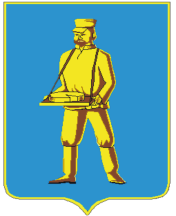 СОВЕТ ДЕПУТАТОВЛОТОШИНСКОГО МУНИЦИПАЛЬНОГО РАЙОНАМОСКОВСКОЙ ОБЛАСТИР Е Ш Е Н И Еот 27.06.2019 № 574/55О заключении  Контрольно-счетной палаты Лотошинского муниципального района  Московской области на Отчет об  исполнении бюджета Лотошинского муниципального  района Московской области за 2018 годЗаслушав и обсудив Заключение Контрольно-счетной палаты Лотошинского муниципального района Московской области на Отчет об исполнении бюджета  муниципального образования  «Лотошинский муниципальный район Московской области» за 2018 год, Совет депутатов Лотошинского муниципального района  р е ш и л:1. Принять к сведению Заключение Контрольно-счетной палаты Лотошинского муниципального района Московской области на Отчет об исполнении бюджета  муниципального образования  «Лотошинский муниципальный район Московской области» за 2018 год.2.    Опубликовать настоящее решение в газете «Сельская новь» и разместить на официальном администрации Лотошинского муниципального района (контрольно-счетная палата Лотошинского муниципального района) Председатель Совета депутатовЛотошинского муниципального района                                                   В.В. МоляровГлава Лотошинскогомуниципального района                            			                            Е.Л.ДолгасоваРазослать: депутатам – 15 экз., отделам администрации Лотошинского муниципального района, Контрольно-счетной палате Лотошинского муниципального района, газете «Сельская новь», прокурору Лотошинского района, в дело.Приложение к решению Совета депутатов Лотошинского муниципального районаМосковской областиот 27.06.2019  № 574/55     ЗАКЛЮЧЕНИЕНА ГОДОВОЙ ОТЧЕТ ОБ ИСПОЛНЕНИИ БЮДЖЕТА МУНИЦИПАЛЬНОГО ОБРАЗОВАНИЯ ЛОТОШИНСКИЙ  МУНИЦИПАЛЬНЫЙ РАЙОН МОСКОВСКОЙ ОБЛАСТИ ЗА 2018 ГОД2019 г.Общие положения.  Внешняя проверка годового отчета об исполнении бюджета Лотошинского муниципального района проведена в соответствии со статьями 157, 264.4  Бюджетного кодекса Российской Федерации, статьей 38 Федерального закона от 06.10.2003 г. № 131-ФЗ «Об общих принципах организации местного самоуправления в РФ»,  статьей 19 «Положения о бюджетном процессе в Лотошинском муниципальном районе Московской области», утвержденного решением Совета депутатов от 24.10.2014г. № 9/2, статьями 9,10,11 «Положения о контрольно-счётной палате Лотошинского муниципального района», утвержденного решением Совета депутатов Лотошинского муниципального района от 27.10.2011 г. № 294/30, планом работы Контрольно-счетной палаты Лотошинского муниципального района на 2019 год. Предметами проверки являлись: отчет об исполнении бюджета и бюджетная отчетность Лотошинского муниципального района Московской области (далее – Лотошинский муниципальный район, муниципальный район), годовая бюджетная отчетность главных администраторов бюджетных средств Лотошинского муниципального района, нормативные правовые акты муниципального образования, регламентирующие выполнение полномочий участниками бюджетного процесса по исполнению бюджета. При подготовке заключения использованы материалы проверок годовой бюджетной отчетности главных администраторов бюджетных средств за 2018 год, дополнительная информация, запрошенная в ходе проведения проверки.Цель проверки:- установление законности, полноты и достоверности, представленных в составе отчета об исполнении местного бюджета документов и материалов;- оценка соответствия фактического исполнения местного бюджета утвержденным плановым назначениям за отчетный финансовый год;- определение полноты исполнения бюджета по объему и структуре доходов, своевременности и полноты исполнения расходных обязательств бюджета Лотошинского муниципального района за отчетный финансовый год;- определение законности и обоснованности источников финансирования дефицита местного бюджета;- проведение анализа выявленных отклонений и нарушений, а также внесение предложений по их устранению;- оценка соответствия местного бюджета принципам открытости, гласности и социальной направленности.  Проверка проводилась в соответствии со Стандартом внешнего муниципального финансового контроля «Организация  и проведение внешней проверки годового отчета об исполнении местного бюджета».Соблюдение бюджетного законодательства при организации бюджетного процессаСтатьями 264.2 и 264.4 БК РФ определены основы составления бюджетной отчётности и проведения внешней проверки отчётов об исполнении бюджетов Российской Федерации.В соответствии со статьей 264.2 БК РФ бюджетная отчетность муниципальных образований составляется финансовыми органами муниципальных образований на основании сводной бюджетной отчетности соответствующих главных администраторов бюджетных средств.Согласно части 1 статьи 264.4 БК РФ годовой отчет об исполнении бюджета до его рассмотрения в законодательном (представительном) органе подлежит внешней проверке, которая включает внешнюю проверку бюджетной отчетности главных администраторов бюджетных средств и подготовку заключения на годовой отчет об исполнении бюджета.В целях реализации статьи 136 Бюджетного кодекса Российской Федерации согласно распоряжению Министерства экономики и финансов Московской области от 23.05.2017 года  № 23РВ-27  Лотошинский муниципальный район Московской области включен в перечень муниципальных образований Московской области, в бюджетах которых доля дотаций из других бюджетов бюджетной системы Российской Федерации и (или) налоговых доходов по дополнительным нормативам отчислений в размере, не превышающем расчетного объема дотации на выравнивание бюджетной обеспеченности (части расчетного объема дотации), замененной дополнительными нормативами отчислений, в течение двух из трех последних отчетных финансовых лет превышала 50 процентов собственных доходов местного бюджета.В соответствии со статьей 136 Бюджетного кодекса РФ в  2018  году действовало Соглашение №23С-32/15-03 о мерах по повышению эффективности использования бюджетных средств и увеличению поступлений налоговых и неналоговых доходов бюджета, заключенное между Администрацией Лотошинского муниципального района и Министерством экономики и финансов Московской области.В 2018 году в Лотошинском муниципальном районе бюджетный процесс основывался на положениях Бюджетного кодекса РФ, Положении о бюджетном процессе в Лотошинском муниципальном районе Московской области, утвержденном решением Совета Депутатов Лотошинского муниципального района от 24.10.2014 года №9/2 (с учетом внесенных изменений), Уставе муниципального образования «Лотошинский муниципальный район Московской области» и других нормативных правовых актах.В соответствии со ст. 221 Бюджетного кодекса РФ главным распорядителем бюджетных средств определяется порядок ведения Бюджетных смет казенных учреждений, находящихся в его ведении, в соответствии с общими требованиями, установленными Министерством финансов Российской Федерации. Постановлением Главы Лотошинского муниципального района  от  31.12.2013г.  № 1104 утвержден «Порядок составления, утверждения и ведения бюджетных смет муниципальных  казенных  учреждений», который  не соответствует Приказу Минфина РФ от 20.11.2007 г. № 112н «Об общих требованиях к порядку составления, утверждения и ведения бюджетных смет казенных учреждений» (с учетом внесенных изменений). На данное нарушение указывалось при проведении внешней проверки годового отчета об исполнении бюджета Лотошинского муниципального района за 2017 год.Проект решения о бюджете муниципального района на 2018 год и плановый период 2019 и 2020 годов внесен Главой муниципального образования на предварительное рассмотрение в Совет депутатов Лотошинского муниципального района и утвержден Решением Совета депутатов Лотошинского муниципального района от 25.12.2017 г.  № 405/43. Бюджет утвержден до начала очередного финансового года, то есть в соответствии с требованиями бюджетного законодательства. Основные характеристики утвержденного бюджета соответствуют требованиям ст. 184.1 Бюджетного кодекса РФ.Для проведения внешней проверки отчет направлен Финансово-экономическим управлением администрации Лотошинского муниципального района в контрольно-счетную палату своевременно. Отчет об исполнении бюджета Лотошинского муниципального района за 2018 год представлен в составе:Пояснительная записка к отчету об исполнении бюджета Лотошинского муниципального района за 2018 год;Исполнение бюджета Лотошинского муниципального района за 2018 год (приложение №1);- исполнение резервного фонда администрации Лотошинского муниципального района за 2018 год (приложение №2)- ведомственная структура расходов бюджета Лотошинского муниципального района на 2018 год (приложение №3);- распределение бюджетных ассигнований по целевым статьям (муниципальным программам Лотошинского муниципального района Московской области и непрограммным направлениям деятельности), группам и подгруппам видов расходов классификации расходов бюджета Лотошинского муниципального района на 2018 год (приложение №4);- программа муниципальных внутренних заимствований Лотошинского муниципального района Московской области за 2018 год (приложение № 5);- отчет об исполнении безвозмездных поступлений, в том числе добровольные пожертвования за 2018 год (приложение №6).К Отчету об исполнении бюджета за 2018 год прилагаются:Проект решения Совета депутатов Лотошинского муниципального района  об исполнении бюджета Лотошинского муниципального района  за 2018 год;                                     Годовая бюджетная отчетность главных администраторов бюджетных средств Лотошинского муниципального района.Общая характеристика исполнения бюджета за 2018 годПервоначально бюджет Лотошинского муниципального района на 2018 год и плановый период 2019 и 2020 годов утвержден решением Совета депутатов Лотошинского муниципального района  от 25.12.2017 г. №405/43 «О бюджете Лотошинского муниципального района Московской области на 2018 год и плановый период 2019 и 2020 годов» по доходным источникам в сумме 636 781,1 тыс. рублей и расходным обязательствам – 639 781,1 тыс. рублей, с дефицитом 3000,0 тыс. рублей.  В процессе исполнения бюджета в 2018 году в утвержденный бюджет изменения вносились 6 раз с изменением основных характеристик бюджета. В результате внесенных изменений решением Совета депутатов Лотошинского муниципального района № 508/50 от 20.12.2018 года основные характеристики бюджета сложились следующим образом:- доходы бюджета Лотошинского муниципального района увеличились  на 248 052,9 тыс. рублей или  на 39,0 % и составили 884 834,0 тыс. рублей,- расходы бюджета увеличились на 193 639,5  тыс. рублей или  на 38,8% и составили 887 834,0 тыс. рублей,- дефицит бюджета не изменился и составил 3000,0 тыс. рублей.Внесение изменений в основном связано:- необходимостью отражения в доходной  и расходной части бюджета муниципального района полученных безвозмездных поступлений;- поступлением в отчетном периоде собственных доходов в объемах, отличных от показателей, которые были ранее запланированы;- перемещением бюджетных ассигнований по субъектам бюджетного планирования в связи с утонением расходных обязательств бюджета муниципального района в ходе его исполнения.Фактическое исполнение бюджета Лотошинского муниципального района за 2018 год составило:-по доходам – 820 923,0 тыс. рублей или 92,8% от уточненного бюджета,-по расходам  - 801 053,5 тыс. рублей или 90,6% от уточненного бюджета.В результате превышения доходов над расходами образовался профицит в сумме 19 869,5 тыс. рублей.Расхождения между параметрами бюджета  в редакции решения Совета депутатов Лотошинского муниципального района от 20.12.2018  года  №508/50 и сводной бюджетной росписью на 29.12.2018 года   составили  3 436 480 рублей. В сводную бюджетную роспись по состоянию на 29.12.2018 года внесены изменения на основании решения руководителя финансового органа  без внесения изменений в решение о бюджете на основании уведомлений об изменении объемов доведенных лимитов бюджетных обязательств по предоставлению  межбюджетных трансфертов, имеющих целевое назначение,  что не противоречит пункту 3 статьи  217 Бюджетного кодекса РФ.Порядок составления и ведения Сводной бюджетной росписи бюджета Лотошинского муниципального района утвержден постановлением Главы Лотошинского муниципального района от 30.04.2008 года №197. При анализе действующего Порядка составления и ведения Сводной бюджетной росписи установлено, что ответственный исполнитель (бюджетный отдел Лотошинского финансового управления Министерства финансов Московской области, Лотошинское финансовое управление Министерства финансов Московской области) в 2018 году в структуре администрации Лотошинского муниципального района отсутствует. На данное нарушение указывалось при проведении внешних проверок годовых отчетов об исполнении бюджета Лотошинского муниципального района за 2016 год, 2017 года.Исполнение доходной части бюджетаФормирование доходной части бюджета муниципального района на 2018 год осуществлялось в соответствии с требованиями статей 61-62 Бюджетного кодекса РФ.Доходы бюджета Лотошинского муниципального района за 2018  год при уточненном плане 884 834,0 тыс. рублей составили 820 923,0 тыс. рублей или 92,8%. В структуре доходов налоговые и неналоговые доходы  составили 270 701,6 тыс. рублей или 33,0 %, безвозмездные поступления – 550 221,4 тыс. рублей или 67,0%. Поступление доходов в 2018 году по сравнению с фактическим поступлением бюджета муниципального района за 2017 год (760 822,3 тыс. рублей)  увеличилось на 60 100,7 тыс. рублей или на 7,9%. Поступление налоговых и неналоговых доходов увеличилось на 21 359,2 тыс. рублей соответственно, безвозмездные поступления увеличились на 38 741,6 тыс. рублей.Налоговые и неналоговые доходы исполнены на 99,7%. Безвозмездные поступления исполнены на 89,7%. В структуре доходов бюджета Лотошинского муниципального района Московской области по–прежнему первое место занимают безвозмездные поступления от других бюджетов бюджетной системы Российской Федерации, на долю которых приходится 67,0%  или 550 217,4 тыс. руб. (без учета прочих безвозмездных платежей), что выше  2017 года на 40 143,1 тыс. рублей. Собственные доходы бюджета Лотошинского муниципального района в 2018 году составили 89 272,9 тыс. руб., что меньше значений 2017 года на 5%, (или на 4 757,6 тыс. рублей). Уменьшение собственных доходов в отчетном году связано с уменьшением поступлений по таким доходным источникам, как: налог на совокупный доход; государственная пошлина; доходы от использования имущества, находящегося в государственной и муниципальной собственности; плата за негативное воздействие на окружающую среду. Доходная часть бюджета муниципального района в 2018 году представлена в диаграмме:Структура и динамика изменений доходной части районного бюджета  по видам доходов бюджетной системы представлена в таблице. Налоговые доходыДоля налоговых доходов в доходной части бюджета муниципального района составила 27,0%.Налоговые доходы за 2018 год поступили в сумме 221 323,8 тыс. рублей, что составляет 107,6% от утвержденных плановых назначений. Налоговые доходы выполнены по всем видам поступлений кроме государственной пошлины, исполнение по которому составило 95,2%.Основным источником налоговых доходов бюджета муниципального района в 2018  году, как и в предыдущих финансовых годах, в общей сумме налоговых доходов является налог на доходы физических лиц: 88,4% налоговых поступлений бюджета муниципального района в 2018 году сформировано за счет данного вида налога. Налоги на совокупный доход составляют 7,7%, акцизы – 3,0%, государственная пошлина – 0,9%.Увеличение налоговых поступлений по сравнению с бюджетом 2017 года составляет 19 761,4 тыс. рублей. Поступление налоговых доходов увеличилось в 2018 году в основном за счет увеличения поступлений налога на доходы физических лиц на 22 465,2 тыс. рублей. При этом уменьшились поступления акцизов по подакцизным товарам (продукции), производимым на территории РФ, на 2 819,8 тыс. рублей.Формирование доходной части бюджета Лотошинского муниципального района на 2018 год осуществлялось в соответствии с требованиями статьи 61.1 Бюджетного кодекса РФ за счет налоговых доходов:Поступления налога на доходы физических лиц составили 195 637,5 тыс. рублей или 108,4% к утвержденному бюджету, что  на  22 465,2  тыс. рублей или на 12,9 % больше, чем в 2017 году (173 172,3 тыс. рублей).  Основными плательщиками налога на доходы физических лиц являлись:Увеличение фактического поступления налога по сравнению с соответствующим периодом 2017 года обусловлено ростом уровня заработной платы и уплатой задолженности по налогу ООО «Мед-Индустрия» (образовано в 2014 году с основным видом деятельности:  оптовая торговля фармацевтической продукцией).Акцизы по подакцизным товарам (продукции), производимым на территории Российской Федерации исполнены в сумме 6644,3 тыс. рублей или на 102,2% от плановых значений, что на 516,4 тыс. рублей выше значений 2017 года (6127,3 тыс. рублей).Налоги на совокупный доход исполнены в сумме 16960,1 тыс. рублей или на 102,7% к плановым значениям (в 2017 году – 19779,9 тыс. рублей) в том числеНалог, взимаемый в связи с применением упрощенной системы налогообложения. Исполнение составило 10 016,7 тыс. рублей или 102,2% к плановым значениям бюджета. По сравнению с 2017 годом сумма фактически исполненных доходов снизилась на 2100,0 тыс. рублей (в 2017 году – 12 116,7 тыс. рублей) или на 17,3 %. Основной причиной снижения доходов является уменьшение расчетной налогооблагаемой базы по крупным налогоплательщикам (ООО «Мед-Индустрия», ООО «Вита-Про», ООО «Пульсар)Единый налог на вмененный налог для отдельных видов деятельности. Исполнение составило 5 829,9  тыс. рублей или 100,5% к плановым значениям бюджета, что ниже по отношению к 2017 году (6669,7 тыс. рублей) на 839,8 тыс. рублей.Снижение поступлений данного вида дохода в 2018 году в сравнении с предыдущим годом связано с уменьшением количества плательщиков  налога  или переходом плательщиков данного вида налога на другой режим налогообложения.Единый сельскохозяйственный налог. Поступление налога за 2018 год составило 14,2 тыс. рублей, что составляет 94,8% от прогнозируемого объема доходов. Налог, взимаемый в связи с применением патентной системы налогообложения  исполнение составило 1099,2 тыс. рублей или 122,1%  от прогнозируемого объема доходов, что выше 2017 года на 173,7 тыс. рублей (925,5 тыс. рублей). Причина отклонения исполнения 2018 года к  2017 году – увеличение числа налогоплательщиков, применяющих патентную систему налогообложения из числа плательщиков единого налога на вмененный доход для отдельных видов деятельности. Государственная  пошлина – в соответствии с нормативом, установленным законодательством Российской Федерации – в размере 100% в соответствии с требованиями статьи 61.1 Бюджетного кодекса. Исполнение составило 2081,7 тыс. рублей или 95,2%  к уточненному бюджету), что ниже 2017 года (2470,7 тыс. рублей) на 389,0  тыс. рублей.Структура и динамика фактически поступивших налоговых доходов, а также исполнение плановых назначений по видам доходов бюджета Лотошинского муниципального района приведена в таблице.Неналоговые доходыДоля неналоговых доходов в доходной части бюджета Лотошинского муниципального района  составила 6,0%.По данным годового отчета неналоговые доходы исполнены за 2018 год в сумме 49 377,8 тыс. рублей или на 75,1% от утвержденных назначений, что на 1597,8 тыс. рублей больше поступлений в бюджет района за 2017 год (47 780,0 тыс. рублей). Увеличение неналоговых поступлений в 2018 году связано в основном с увеличением доходов от продажи материальных и нематериальных активов на 2420,61 тыс. рублей. В структуре неналоговых доходов наибольший удельный вес занимают:- доходы от продажи материальных и нематериальных активов – 17 884,5 тыс. рублей (36,2%);- доходы от использования имущества, находящегося в государственной и муниципальной собственности – 12 555,7 тыс. рублей (25,4%);Структуру неналоговых доходов составили:Доходы от использования имущества, находящегося в государственной и муниципальной собственности, исполнение составило 12 555,7 тыс. рублей или 100,8% от плановых показателей 2018 года,  что ниже показателей 2017 года на 983,1 тыс. рублей или  на 21,9% (в 2017г. – 13 538,8 тыс. рублей).В общей структуре доходов от использования имущества Доходы, получаемые в виде арендной платы за земельные участки, государственная собственность на которые не разграничена, а также средства от продажи права на заключение договоров аренды указанных земельных участков составляют 5 472,3 тыс. рублей (выполнение плана 107,3%). Снижение к уровню 2017 года составило 873,9 тыс. руб. (факт 2017 года – 6 346,2 тыс. руб.) и обусловлено расторжением договора аренды земельного участка с ООО «Тепличный Комплекс «Лотошино» (арендатор). Предметом договора являлся земельный участок, переданный в аренду арендатору на 49 лет для сельскохозяйственного использования с годовой платой в размере 779,6 тыс. рублей. Арендатором условия договора не выполнены. Договор расторгнут в судебном порядке. Сумма задолженности, признанная к взысканию составила 1122,2 тыс. рублей, в том числе по основному долгу 1017,2 тыс. рублей.  Структуру данных доходов составили:Доходы, получаемые в виде арендной платы за земельные участки, государственная собственность на которые не разграничена и которые расположены в границах сельских поселений в 2018 году  составили 3 524,6 тыс. рублей или 106,3% от плановых значений, что на 1 221,2 тыс. рублей меньше значений 2017 года (4 745,8 тыс. рублей).Доходы, получаемые в виде арендной платы за земельные участки, государственная собственность на которые не разграничена и которые расположены в границах городских поселений, а также средства от продажи права на заключение договоров аренды указанных земельных участков составили в 2018 году 1947,7 тыс. рублей или 109,2%  от плановых показателей (1783,0  тыс. рублей), что на 347,7  тыс. рублей выше показателей 2017 года (1600,0 тыс. рублей).Увеличение фактических значений к уровню прошлого года обусловлено:- заключением новых договоров аренды на основании заявлений граждан, которые вышли за рамки прогноза;- превышением  размера арендной платы по результатам проведенных аукционов над планируемым размером.  «Доходы, получаемые в виде арендой платы за земли после разграничения государственной собственности на землю, а также средства от продажи права на заключение договоров аренды указанных земельных участков (за исключением земельных участков муниципальных автономных учреждений)» исполнены в объеме 0,8 тыс. руб. Плановые значения по данному доходному источнику не утверждались. (Оплата за 2019 год ООО Газпром трансгаз Санкт-Петербург). Доходы от сдачи в аренду имущества, составляющего государственную (муниципальную) казну  (за исключением земельных участков)  составили  в  2018  году  5 554,8 тыс. рублей    или  100,8 % к уточненному плану, что на 586,1 тыс. рублей выше значений 2017 года (4968,7 тыс. рублей ).  Платежи от государственных и муниципальных унитарных предприятий, в 2018 году исполнены на 150,0  тыс. рублей  или 100% к уточненному плану, что на 103,2 тыс. рублей ниже фактического исполнения за  2017 год (46,8 тыс. рублей).В муниципальном районе зарегистрировано 6 муниципальных предприятий. МУП «Лотошинский КБО»,   МУП «Госгарант», МП «Муниципальная  база -1»  находятся в стадии ликвидации.  МУП «Кадровик», МУП «Банно-оздоровительный комплекс»  являются убыточными предприятиями. По итогам 9 месяцев 2018 года имело  прибыль  МП «Лотошинское ЖКХ».Прочие доходы от использования имущества и прав, находящихся в государственной и муниципальной собственности (за исключением имущества бюджетных и автономных учреждений, а также имущества государственных  и муниципальных унитарных предприятий, в том числе казенных) выполнены на 86,9% и составили 1377,9 тыс. рублей, что на 470,5 тыс. рублей ниже значений 2017 года (1848,4 тыс. рублей). К данной структуре доходов в 2018 году относились:- поступления от социального найма жилого помещения – 934,4 тыс. руб.;- поступления от специального найма жилого помещения – 130,3 тыс. руб.;- поступления от коммерческого найма жилого помещения – 27,8 тыс. руб.;- поступление от размещения рекламы – 285,4 тыс. руб.;Платежи при пользовании природными ресурсами исполнены на 111,2% и составили 500,3  тыс. рублей, что на 809,4 тыс. рублей ниже значений 2017 года (1309,7  тыс. рублей).   В том числе в разрезе платежей бюджетные назначения исполнены:- плата за выбросы загрязняющих веществ в атмосферный воздух стационарными объектами – 118,5 тыс. рублей (в 2017 году - 40,0 тыс. руб.);- плата за выбросы загрязняющих веществ в водные объекты – 66,4 тыс. рублей (в 2017 году - 704,1 тыс.  рублей);- плата за размещение отходов производства и потребления  - 315, 5 тыс. рублей (в 2017 году - 565,0 тыс.  рублей).Доходы от оказания платных услуг (работ) и компенсации затрат государству составили в 2018  году 9 547,5  тыс. рублей или 90,6% от плана, что на 14,6 тыс. рублей ниже значений 2017 года (9 562,1 тыс. рублей), в том числе: Прочие доходы от оказания платных услуг (работ) получателями средств бюджетов муниципальных районов исполнены в сумме  9 301,8 тыс. рублей или 90,2% к плану, что ниже на 260,3 тыс. рублей значений 2017 года (9 562,1 тыс. рублей), из них:- услуги, оказываемые учреждениями культуры  - 125,8 тыс. рублей (2017 год - 147,4 тыс. рублей);	- услуги, оказываемые отделом образования (родительские взносы) – 9 176,0 тыс. рублей (2017 год - 8 860,3 тыс. рублей).	 «Доходы, поступающие в порядке возмещения расходов, понесенных в связи с эксплуатацией имущества муниципальных районов» исполнены в сумме  110,2 тыс. руб. или 108,4% к плану, в том числе:	- 50,5 тыс.  руб. - возмещение расходов за коммунальные услуги;	- 34,1 тыс. руб. – возмещение расходов за аренду нежилого помещения по договору (отдел образования администрации Лотошинского муниципального района);- 25,6 тыс. руб.-  компенсация затрат за электроэнергию арендаторами нежилых помещений (комитет по управлению имуществом). «Прочие доходы от компенсации затрат государства» исполнены в сумме 135,5 тыс. руб. или  102,7% к плановым значениям 2018 года, в том числе:	- 36,9 тыс. руб. - возврат от предоставленной субсидии в 2011 году на проведение мероприятий   по обеспечению жильем молодых семей и молодых специалистов, проживающих  и работающих в сельской местности, в соответствии с долгосрочной целевой программой Московской области "Развитие сельского хозяйства Московской области на период 2009-2012 годов", в соответствии с федеральной  целевой программой "Социальное развитие села до 2012 года" за счет средств, перечисляемых из федерального бюджета и софинансирование из местного бюджета, по решению суда; 	- 50,5 тыс. руб. - возмещение расходов за коммунальные услуги за 2017год;	- 2,4 тыс. руб.  - кредиторская задолженность по акту сверки взаимных расчетов за период с 01.01.2017года по 31.12.2017 года  за оказанные услуги по транспортировке в морг умерших.	- 45,6 тыс. руб. – компенсация затрат за электроэнергию арендаторами нежилых помещений. Доходы от продажи материальных и нематериальных активов, исполнение составило 17 884,5  тыс. рублей или 55%% к уточненному бюджету. По сравнению с 2017 годом доходы  по указанному источнику  выше на 2420,6 тыс. рублей.  	В общей структуре доходов от продажи материальных и нематериальных активов доходы от реализации иного имущества, находящегося в собственности муниципальных районов (за исключением имущества муниципальных бюджетных и автономных учреждений, а также имущества муниципальных унитарных предприятий, в том числе казенных) в части реализации основных средств по указанному имуществу составили 6 087,3 тыс. рублей или  29%  при плане 20 975,5 тыс. рублей. По сравнению с 2017 годом (5922,1 тыс. рублей) доходы увеличились на  165,2 тыс. рублей.   В соответствии с прогнозным планом  приватизации имущества муниципального образования «Лотошинский муниципальный район Московской области» на 2018 год подлежали приватизации 4 объекта недвижимого имущества одновременно с отчуждением земельных участков:- объект незавершенного строительства, расположенный по адресу: р.п. Лотошино, ул. Калинина, д.45,- здание кинотеатра «Эра»,- крытая стоянка, расположенная  по адресу: п.Новолотошино, д. 24,- материальный склад, расположенный по адресу: п. Новолотошино, д.24.Оценочная стоимость объектов составила 23 508,7 тыс. рублей.Также в приватизации подлежало 9 объектов движимого имущества (транспортные средства).В 2018 году объявлялось 6 аукционов (14 лотов) по продаже недвижимого и движимого имущества, из которых - 2 аукциона (по 2 лотам) не состоялись, подача заявок по одному аукциону (объект незавершенного строительства) перенесена на 2019 год. Доходы от приватизации имущества, находящегося в муниципальной собственности, в бюджет за 2018 год составили 6 087,27 тыс. рублей (в том числе НДС – 626,57 тыс. рублей).Реализовано:- здание школы в д.Кульпино (план приватизации 2017 года). Стоимость  имущества составила 3 075,1 тыс. рублей.- здание кинотеатра «Эра». Цена продажи 2 821,1 тыс. рублей. - 5 транспортных средств. Общий доход от продажи составил 191,1 тыс. рублей. План приватизации на 2018 год не исполнен в полном объеме. Фактически реализовано 6 объектов (в том числе 5 транспортных средств). Это в свою очередь явилось причиной низкого исполнения (29%) плановых значений по данному доходному источнику  Доходы от продажи земельных участков, государственная собственность на которые не разграничена и которые расположены в границах сельских поселений,  исполнены в сумме 7 400,9 тыс. рублей или 100,0% к уточненному плану, что на 998,7 тыс. рублей выше значений 2017 года (6 402,2 тыс. рублей).Доходы от продажи земельных участков, государственная собственность на которые не разграничена и которые расположены в границах городских поселений,  исполнены в сумме 4 396,3 тыс. рублей или 104,7% к уточненному плану, что на 1 256,7 тыс. рублей выше фактического исполнения данного доходного источника в 2017 году (3 139,6 тыс. рублей). Штрафы, санкции, возмещение ущерба, исполнение составило 7 172,0 тыс. рублей или 87,3 % к уточненному бюджету, что выше 2017 года на 1072,7  тыс. рублей (в 2017 году – 6 099,3 тыс. рублей). Фактическое поступление доходов по сравнению с 2017 годом представлено в таблице (в рублях):Прочие неналоговые доходы исполнены в сумме 1 717,7 тыс. рублей или на 105,5%. В 2017 году поступило 1 806,5 тыс. рублей. Структура и динамика фактически поступивших неналоговых доходов, а также исполнение плановых назначений по видам доходов бюджета Лотошинского муниципального района приведена в таблице.Безвозмездные поступленияДоходы бюджета Лотошинского муниципального района за 2018 год по группе «Безвозмездные поступления» составили 550 221,4 тыс. рублей или 67,0% от общего объема доходов бюджета муниципального района. Исполнение составило 89,7 % к уточненному бюджету. В сравнении с 2017 годом (511 479,8 тыс. рублей)  поступления увеличились на 38 741,6  тыс. рублей или 7,6% .Структура безвозмездных поступлений и их доля в доходной части бюджета муниципального района в 2018 году включает дотации, субсидии, субвенции и прочие межбюджетные трансферты. Объем поступивших в бюджет дотаций составил 112 343,0 тыс. рублей тыс. рублей, что соответствовало 100,0% уточненному бюджету. Объем дотаций в 2018 году по сравнению с 2017 годом сократился на 20 678,0 тыс. рублей.Объем поступивших субсидий из бюджета Московской области составил 148 694,8 тыс. рублей или 72,8% от уточненного плана (204 308,7 тыс. рублей). Анализ причин не освоения средств субсидии показал:1. «Субсидии бюджетам муниципальных районов на реализацию мероприятий по содействию созданию в субъектах Российской Федерации новых мест в общеобразовательных организациях» в объеме 35 353,0 тыс. рублей, Субсидии бюджетам муниципальных районов на реализацию мероприятий федеральной целевой программ "Устойчивое развитие сельских территорий на 2014-2017 годы и плановый период до 2020 года" в объеме 10 867,0  тыс. рублей, выделенные на строительство общеобразовательного объекта (школа №2)  не освоены в связи отсутствием подписанных актов выполненных работ. Оплата работ подрядчику производилась по факту выполненных работ.2. Субсидия на ликвидацию несанкционированных свалок и навалов мусора в сумме 4 577,6 тыс. рублей не освоена по причине невыполнения Администрацией Лотошинского муниципального района основных условий, определенных Соглашением №24ЛС-1Б/2018 от 29.10.2018 года между Министерством жилищно-коммунального хозяйства Московской области и Администрацией Лотошинского муниципального района.3. «Субсидии бюджетам муниципальных образований Московской области на ремонт подъездов многоквартирных домов» не освоены в объеме 2 742,6 тыс. рублей по причине не выполнения работ. План по расходам корректировался на основании Уведомления о предоставлении субсидии, субвенции, иного межбюджетного трансферта, имеющего целевое назначение на 2018 год и плановый период 2019 и 2020 годов №004/604 от 29.12.2018 года от Министерства ЖКХ МО, план по расходам уменьшен  на сумму 2 742,6 тыс. руб. План по доходам не корректировался.Объем поступивших субвенций из бюджета Московской области составил 271 656,8  тыс. рублей или 97,3% от уточненного плана (279 070,0 тыс. рублей). Перечисление субвенций в 2018 году носило заявительный характер в соответствии с фактической потребностью в денежных средствах. Объем поступивших иных межбюджетных трансфертов  составил 17 522,7 тыс. рублей или 99,9% от уточненного плана.Объем прочих безвозмездных поступлений  составил 1 161,9 тыс. рублей или  94,6% от уточненного плана. Структуру прочих безвозмездных поступлений составили:- поступления от денежных пожертвований предоставленные физическими лицами получателям средств бюджетов муниципальных районов – 69,9 тыс. рублей;-   прочие безвозмездные поступления в бюджеты муниципальных районов – 1 092,1 тыс. рублей, в том числе на организацию транспортного обслуживания, обучающихся, проживающих в д. Нестерово, д. Пирогово Верхневолжского сельского поселения Калининского района Тверской области (МОУ «Микулинская гимназия») – 932,5 тыс.рублей.Доходы бюджета от возврата бюджетами бюджетной системы Российской Федерации остатков субсидий, субвенций и иных межбюджетных трансфертов, имеющих целевое назначение, прошлых лет составили 255,2 тыс. рублей.Возврат остатков субсидий, субвенций и иных межбюджетных трансфертов, имеющих целевое назначение, прошлых лет из бюджета муниципального района осуществлен в сумме 1412,9 тыс. рублей.Недоимка организаций и физических лиц по платежам и сборам в бюджет Лотошинского муниципального района по данным годовой отчетности  по состоянию на 1 января 2019 года составила 177 776,6 тыс. рублей, из нее просроченная  - 10 913,6 тыс. рублей.В общей структуре задолженности:  0,01% (18,9 тыс. рублей) составляет задолженность по налоговым  доходам; 97,1% (172 576 тыс. рублей) - задолженность по арендной плате за земельные участки и имущество; 2,6% (4 690,4 тыс. рублей) - задолженность по отчислениям чистой прибыли муниципальных предприятий;0,3% (491,4 тыс. руб.) – задолженность по доходам от продажи земельных участков. В целях реализации мер, направленных на пополнение  доходной части местного бюджета за счет налоговых и неналоговых поступлений, в 2018 году осуществляла работу Межведомственная комиссия по вопросам мобилизации доходов бюджета Лотошинского муниципального района, созданная  Постановлением  Главы муниципального района от 30.12.2011г. №1395 (Постановлением Главы от 10.11.2015г. №1229 изменен состав комиссии и №1232 от 20.11.2018). В целях увеличения налогового потенциала по налогу на доходы физических лиц продолжается проведение работы по регулированию оплаты труда работников предприятий и организаций Лотошинского муниципального района путем реализации трехстороннего соглашения между администрацией Лотошинского муниципального района, Лотошинским общественным Советом по координации деятельности профсоюзных организаций и Советом работодателей общественной организации работодателей. В 2018 году администрация Лотошинского муниципального района совместно с  Межрайонной ИФНС России № 19 Московской области  и иными контролирующими органами в ходе проводимых заседаний Комиссии по мобилизации доходов принимала меры по ликвидации недоимки по налогам и сборам, задолженности по иным обязательным платежам и обеспечению своевременного поступления налогов и  платежей в местный бюджет, привлечению к уплате в бюджет Лотошинского муниципального района налогов организациями, имеющими структурные подразделения на территории района.К проверке представлены 6 протоколов, подтверждающих проведение заседаний комиссии и ее работу. Исполнение расходной части бюджетаОсновой планирования расходов бюджета являлся реестр расходных обязательств, ведение которого осуществлялось в соответствии с приказами  Минфина России от 31.05.2017г. №82н (до 11.11.2018 года), от 10.08.2018г. №167н.  Порядок ведения реестра расходных обязательств утвержден постановлением Главы Лотошинского муниципального района от 30.05.2013 года №420 «О порядке ведения реестра расходных обязательств Лотошинского муниципального района Московской области».Расходы бюджета на 2018 год исполнялись по мере фактического поступления доходов в бюджет Лотошинского муниципального района.Исполнение расходной части бюджета осуществлялось в соответствии с кодами бюджетной классификации по разделам, подразделам, целевым статьям и видам  расходов классификации расходов бюджетов РФ, согласно ведомственной структуре расходов муниципального района. Классификация расходов бюджета соответствует требованиям статьи 21 Бюджетного кодекса РФ (далее – БК РФ).Бюджет Лотошинского муниципального района по расходам исполнялся в соответствии с требованиями ст. 219 БК РФ.В 2018 году расходы Лотошинского муниципального района предусмотрены первоначальным бюджетом в размере 639 781,1 тыс. рублей, уточненным – 884 397,6 тыс. рублей. Исполнение составило 801 053,5 тыс. рублей или 90,6% к уточненному плану.Расходы бюджета в 2018 году по сравнению с расходами 2017 года увеличились на 57 417,9 тыс. рублей или на 7,7%.Финансирование расходов Лотошинского муниципального района осуществлялось за счет собственных доходов, а также средств, полученных из федерального и областного бюджетов и бюджетов поселений Лотошинского муниципального района в виде межбюджетных трансфертов.Информация о динамике изменения структуры расходов районного бюджета в разрезе разделов бюджетной классификации приведена в таблице (в тыс. рублях):Анализ расходной части бюджета муниципального района показал, что в общем объеме расходов (801 053,5 тыс. рублей) наибольшую долю – 59,9% (479 534,9 тыс. рублей) составили расходы по разделу «Образование». Значительную долю расходов бюджета муниципального района составили расходы  по разделу «Общегосударственные вопросы» - 11,1% (89 182,0 тыс. рублей), по  разделу «Социальная политика» - 7,3% (58 860,6 тыс. рублей), по разделу «Культура и кинематография» - 7,1% (57 191,2 тыс. рублей), по разделу  «Физическая культура и спорт» - 6,9% (54 894,7 тыс. рублей).Раздел 0100 «Общегосударственные вопросы»Исполнение составило 89 182,0 тыс. рублей или 96,8% от уточненного бюджета (92 111,6 тыс. рублей). По сравнению с исполнением за 2017 году (99 179,0 тыс. рублей) расходы сократились на 9 997,0 тыс. рублей или на 10,1%.  Неосвоенный остаток средств составил 2929,6 тыс. рублей от уточненного бюджета.Наибольший удельный вес в общем объеме расходов по данному  разделу составили расходы, связанные с подразделом «Другие общегосударственные вопросы» (01 13) – 46 993,2 тыс. рублей или 52,7%. По данному подразделу в отчетном периоде расходы сократились по сравнению с 2017 годом на 9 713,2 тыс. рублей (в 2017 год - 56706,4 тыс. рублей).Норматив формирования расходов на оплату труда депутатов, выборных должностных лиц местного самоуправления, осуществляющих свои полномочия на постоянной основе,  муниципальных служащих, утвержден  Постановлением Правительства Московской области от 11.11.2009 N 947/48 "Об утверждении нормативов формирования расходов на оплату труда депутатов, выборных должностных лиц местного самоуправления, осуществляющих свои полномочия на постоянной основе, муниципальных служащих".В 2018 году штатная численность депутатов, выборных должностных лиц местного самоуправления, осуществляющих свои полномочия на постоянной основе,  муниципальных служащих органов местного самоуправления Лотошинского муниципального района составила в период 01.01.2018г. по 31.12.2018г. – 28 единиц, что соответствует нормативу, установленному Постановлением №947/48. В соответствии с официальными статистическими данными, размещенными на официальном сайте Территориального органа Федеральной службы государственной статистики по Московской области (http://msko.gks.ru/) численность населения Лотошинского муниципального района на 01.01.2017 года составляла 16 567 человек.В этой связи нормативный фонд оплаты труда должен был составить (рассчетно)  18 165,9 тыс. рублей (28 штатных единиц х 35,9 оклада на 1 штатную единицу х 2,4 средний коэффициент должностных окладов  х 7530,0 рублей  должностной оклад специалиста II категории). Согласно штатному расписанию, утвержденному Постановлением Главы Лотошинского муниципального района  Московской области от 12.01.2018г. №18, муниципальные должности и должности муниципальной службы, финансируемые за счет средств местного бюджета, утверждены в количестве 28 единиц (без учета должностей по переданным полномочиям). Фактически замещено по состоянию на 01.01.2019 года 27 должностей. Средний коэффициент должностных окладов по каждой муниципальной должности или должности муниципальной службы органов местного самоуправления Лотошинского муниципального района превысил норматив, установленный Постановлением № 947/48, и составил 2,45 (превышение составило 0,05).Согласно данным отчета формы №14МО «Отчет о расходах и численности работников органов местного самоуправления», представленных главными администраторами бюджетных средств Лотошинского муниципального района, утвержденный (нормативный) фонд оплаты труда составил 17 803,0 тыс. рублей, фактически начисленный фонд оплаты труда по итогам 2018 года составил 17 426,0 тыс. рублей.Исполнение расходов по разделу 0100 осуществлялось по следующим подразделам: Расходы по подразделу 01 02 «Функционирование высшего должностного лица субъекта Российской Федерации и муниципального образования» - 3,1% от общих расходов по разделу. Исполнение составило 2 759,5 тыс. рублей или 98,9 % от уточненного бюджета (2 788,9  тыс. рублей). По сравнению с 2017 годом  (2 106,7 тыс. рублей) расходы увеличились  на 652,8 тыс. рублей в связи с выплатой компенсации (гарантированные выплаты, установленные действующим законодательством) в связи с прекращением полномочий Главы.Расходы по подразделу 0103 «Функционирование законодательных (представительных) органов государственной власти и представительных органов муниципальных образований» - 0,7% от общих расходов по разделу. Исполнение составило 621,5 тыс. рублей или 81,9% от уточненного бюджета (758,9 тыс. рублей). По сравнению с предыдущим 2017 годом (758,7 тыс. рублей) расходы сократились на 137,2 тыс. рублей.Расходы по подразделу: 0104 «Функционирование Правительства Российской Федерации, высших исполнительных органов государственной власти субъектов Российской Федерации, местных администраций» составляют 29,0% от общих расходов по разделу. Исполнение составило 25 881,7 тыс. рублей или 92,8% от уточненного бюджета (27 877,4 тыс. рублей). По сравнению с 2017 годом  (27 170,0 тыс. рублей)  годом расходы уменьшились на 1288,3 тыс. рублей или на 4,7%.Расходы по подразделу: 01 06 «Обеспечение деятельности финансовых, налоговых и таможенных органов и органов финансового (финансово-бюджетного) надзора» - 13,4 % от общих расходов по разделу. Исполнение составило 11 984,0 тыс. рублей или 98,1% от уточненного бюджета (12 214,7 тыс. рублей). В сравнении с 2017 годом (12 437,2 тыс. рублей)  годом расходы сократились на 453,2 тыс. рублей или на 3,6%.По данному подразделу использованы средства на содержание:- финансово-экономического управления администрации Лотошинского муниципального района в сумме 9 890,6 тыс. рублей при плане 10 015,3 тыс. рублей;-  контрольно-счетного органа муниципального образования – 2 093,4 тыс. рублей при плане 2 199,4 тыс. рублей.Расходы по подразделу: 01 07 «Обеспечение проведения выборов и референдумов» исполнены на 100,0% в объеме 942,1 тыс. рублей.Расходы по подразделу: 01 13 «Другие общегосударственные вопросы» - 52,7% от общих расходов по разделу. Исполнение составило 46 993,1 тыс. рублей или 98,9% от уточненного бюджета (47 529,5 тыс. рублей). В сравнении с 2017 годом  (56 706,4 тыс. рублей) расходы сократились на 9713,3 тыс. рублей. Сокращение обусловлено перераспределением расходов в структуре бюджета муниципального района на обеспечение деятельности МУ «Централизованная бухгалтерия муниципальных учреждений» в подраздел 0709 «Другие вопросы в области образования».Средства направлены на:- обеспечение деятельности комитета по управлению имуществом Администрации Лотошинского муниципального района в сумме 5 974,7 тыс. руб. (план 6 221,1 тыс. руб.);- обеспечение деятельности МФЦ в соответствии с муниципальной программой «Снижение административных барьеров и повышение качества и доступности предоставления государственных и муниципальных услуг, в том числе на базе многофункционального центра предоставления государственных и муниципальных услуг»  Лотошинского муниципального района на 2018-2022 годы в сумме 15 274,9 тыс. руб. (план 15 300,1 тыс. руб.), из них за счет субсидий областного бюджета – 2 244,3 тыс. руб.; - на обеспечение деятельности МУ «Управление обеспечения деятельности ОМСУ» в соответствии с подпрограммой «Обеспечение инфраструктуры органов местного самоуправления Лотошинского муниципального района» муниципальной программы «Муниципальное управление» Лотошинского муниципального района на 2018-2022 годы  в сумме 13 897,8 тыс. рублей  или 100% к плану; 		- на обеспечение переданных муниципальному району государственных полномочий по временному хранению, комплектованию, учету и использованию архивных документов, относящихся к собственности Московской области и временно хранящихся в муниципальных архивах –3 559, 4 тыс. руб., из них за счет субвенции из областного бюджета – 3 116,6 тыс. руб. - на обеспечение переданных государственных полномочий в сфере образования и организации деятельности комиссий по делам несовершеннолетних и защите их прав за счет субвенции из областного бюджета – 1 999,0 тыс. руб., или 100% к плану;		- осуществление государственных полномочий Московской области в области земельных отношений за счет субвенции из областного бюджета – 3 170,4 тыс. руб.	Раздел 0200 «Национальная оборона»	Исполнение по разделу составило 50,0 тыс. рублей или 100% от плановых назначений. Расходы полностью произведены по подразделу 0204 «Мобилизационная подготовка экономики». В 2017 году расходы по данному разделу составили 100,8 тыс. рублей.Раздел 0300 «Национальная безопасность и правоохранительная деятельность»Исполнение составило 5 443,1 тыс. рублей или 98,0% от уточненного бюджета (5 558,7 тыс. рублей). По сравнению с аналогичным исполнением в 2018 году расходы возросли на 990,9 тыс. рублей или на 22,3%  (2017 год – 4452,2 тыс. рублей). Исполнение осуществлялось по следующим подразделам:Расходы по подразделу: 03 09 «Мероприятия по защите населения и территории от последствий чрезвычайных ситуаций природного и техногенного характера, гражданской обороне» - исполнение составило 3 755,0 тыс. рублей или 98,0% от уточненного бюджета (3 831,1 тыс. рублей), в том числе-  на организацию и осуществление мероприятий по гражданской обороне, защите населения и территории от чрезвычайных ситуаций природного и техногенного характера – 563,9 тыс. рублей;- на обеспечение деятельности  службы ЕДДС - 3 043,5 тыс. рублей.Расходы по подразделу: 03 14 «Другие вопросы в области национальной безопасности» - исполнение составило 1 688,1 тыс. рублей или 97,7% от уточненного бюджета (1 727,6 тыс. рублей). В сравнении с 2017 годом расходы  увеличились на 979,5 тыс. рублей  или в 2,4 раза  (2017 год – 708,6 тыс. рублей). Денежные средства израсходованы на установку систем видеонаблюдения на объектах социальной сферы и в местах массового пребывания людей.Раздел 0400 «Национальная экономика»Исполнение составило 42 547,5 тыс. рублей или 95,4% от уточненного бюджета (44 577,4 тыс. рублей). В сравнении с аналогичным исполнением в 2017 году расходы увеличились на 8 925,3 тыс. рублей или на 2,3% (2017 год – 33  622,2 тыс. рублей). Расходы исполнялись по следующим подразделам:Расходы по подразделу 0405 «Сельское хозяйство и рыболовство» исполнены в объеме 618,7 тыс. рублей при плановых назначениях в 628,0 тыс. рублей. В 2017 году расходы по данному по подразделу отсутствовали.По данному подразделу осуществлены расходы по организации проведения мероприятий по отлову и содержанию безнадзорных животных за счет средств поступивших межбюджетных трансфертов.Расходы по подразделу 0407 «Лесное хозяйство»  - в 2018 году расходы на организацию межведомственных мероприятий по выявлению и ликвидации лесоторфяных пожаров исполнены  в объеме 763,3 тыс. рублей или 100%  к уточненному плану, что больше расходов 2017 года на 165,7 тыс. рублей. Расходы по подразделу: 04 08 «Транспорт» - в 2018 году исполнение составило 17 308,1 тыс. рублей или 99,8% от уточненного бюджета (17 351,3 тыс. рублей). По сравнению с 2017 годом  расходы по данному подразделу увеличились на  25,8% или  на 3546,6 тыс. рублей (2017 год – 13 761,5 тыс. рублей).В общей структуре  расходы на создание условий для предоставления транспортных услуг населению и организацию транспортного обслуживания населения в части возмещения затрат транспортных организаций, осуществляющих перевозки пассажиров транспортом общего пользования по регулярным маршрутам в границах муниципального района, составили  17 058,1 тыс. рублей, что выше расходов на указанные мероприятия 2017 года, на 3 597,6 тыс. рублей (2017г. – 13 460,5 тыс. руб.) Расходы по подразделу 0409 «Дорожное хозяйство (дорожные фонды)» - 48,2% от общих расходов по разделу. Расходы на дорожную деятельность в отношении автомобильных дорог местного значения вне границ населенных пунктов в границах муниципального района  исполнены  в объеме 20 502,3 тыс. рублей при плановых назначениях 21 614,4 тыс. рублей, процент выполнения – 95%.   По сравнению с 2017 годом расходы увеличились на 10 962,5 тыс. рублей (2017 год – 10 651,9 тыс. рублей).За счет средств субсидии из бюджета Московской области в соответствии с государственной программой Московской области «Развитие и функционирование дорожно-транспортного комплекса» на 2017 – 2021 годы»  расходы на осуществление работ по капитальному ремонту и ремонту автомобильных дорог общего пользования местного значения произведены  в объеме 15 200,0 тыс. рублей.    Расходы по подразделу 0410 «Связь и информатика» исполнены на  309,8 тыс. рублей  при плановых назначениях в 381,0 тыс. рублей, процент исполнения составил – 81%.  По сравнению с 2017 годом расходы сократились  на 56,9 тыс. рублей или на 13 % ( 2017 год – 437,9 тыс. рублей).За счет субсидий из областного бюджета в соответствии с государственной программой Московской области «Цифровое Подмосковье» на 2018-2021 годы осуществлены расходы:– на предоставление доступа к электронным сервисам цифровой инфраструктуры в сфере жилищно-коммунального хозяйства  в размере 114,9 тыс. рублей;  – на обеспечение образовательных организаций, находящихся в ведении органов местного самоуправления муниципальных образований Московской области, доступом в сеть Интернет – 189,0 тыс. рублей.  Расходы по подразделу: 04 12 «Другие вопросы в области национальной экономики». – 7,2% от общих расходов по разделу. Сумма расходов бюджета  муниципального района составила 3 045,1 тыс. рублей  при плане 3 839,4 тыс. руб.(79%) . По сравнению с 2017 годом  расходы по подразделу сократились  на 5 128,2 тыс. рублей или в 1,7 раза. (2017 год – 8 173,3 тыс. рублей).Раздел 0500 «Жилищно-коммунальное хозяйство»Исполнение в целом по разделу составило 8 469,2 тыс. рублей или 80,7% от уточненного бюджета (10 499,9 тыс. рублей). По сравнению с 2017 годом (16 051,9 тыс. рублей) расходы уменьшились на 2030,7 тыс. рублей или на 19,3%.Расходы исполнялись по следующим подразделам:Расходы по подразделу 0501 «Жилищное хозяйство» - 26,3%  от общих расходов по разделу.  Расходы исполнены на 92,9 % или на 2235,7 тыс. рублей при плановых назначениях в 2 407,4 тыс. рублей. В 2017 году расходы по данному разделу составляли 2 315,4 тыс. рублей.Средства направлены на:- ремонт подъездов в многоквартирных домах в объеме 561,5 тыс. рублей, в том числе за счет субсидии из областного бюджета в соответствии с государственной программой Московской области «Формирование современной комфортной городской среды» – 533,5 тыс. рублей;- взносы на капитальный ремонт общего имущества многоквартирных домов – 1671,2 тыс. рублей.Расходы по подразделу 0502 «Коммунальное хозяйство»  - 14,2% от общих расходов по разделу, исполнены в сумме 1205,6 тыс. рублей или на 95,0% от уточненного бюджета (1270,0 тыс. рублей). По сравнению с 2017 годом (8863,7 тыс. рублей) расходы сократились   на 7 658,1  тыс. рублей.  В 2017 году из областного бюджета были выделены иные межбюджетные трансферты на реализацию отдельных мероприятий муниципальных программ в сумме 8 300,0 руб. на частичное возмещение недополученных доходов, связанных с реализацией тепловой энергии и горячего водоснабжения для населения. Расходы по подразделу 0503 «Благоустройство» составляют 56,1% от общих расходов по разделу. Расходы исполнены в сумме 4 759,3 тыс. рублей или на 78% от плановых назначений (6096,5 тыс. рублей). В 2017 году расходы по данному подразделу составили 4650,3 тыс. рублей. В 2018 году средства направлены:- на организацию содержания мест захоронений – 3 589,1 тыс. рублей;- на благоустройство дворовых территорий Лотошинского муниципального района – 1170,2 тыс. рублей, в том числе на обустройство и содержание контейнерных площадок по сбору мусора 949,6 тыс. рублей, приобретение контейнеров ТБО – 192,7 тыс. рублей.	Расходы по подразделу 0505 «Другие вопросы в области жилищно-коммунального хозяйства» исполнены на 37% от плановых назначений (726,0 тыс. рублей) в сумме  268,5 тыс. рублей. В 2017 году расходы по данному подразделу составляли 222,5 тыс. рублей. Причиной низкого исполнения явилась экономия средств субвенции из бюджета Московской области на создание административных комиссий, уполномоченных рассматривать дела об административных правонарушениях в сфере благоустройства за счет субвенции из областного бюджета. При плане 476,0 тыс. рублей исполнено 61,8 тыс. рублей (экономия расходов на выплату персоналу при наличии вакантной должности).Раздел 0600 «Охрана окружающей среды»Расходы по разделу 0600 в полном объеме произведены в составе подраздела 06 03 «Охрана объектов растительного и животного мира и среды их обитания» и составили 51,0 тыс. рублей  или 0,8% от расходов, предусмотренных уточненным бюджетом (6 173,8 тыс. рублей). В 2018 году из запланированных расходов не освоены:- 1500,0 тыс. рублей на разработку проектно-сметной документации на рекультивацию земельного участка, используемого под складирование ТБО;- 4623,8 тыс. рублей (с учетом софинансирования 46,2 тыс. рублей) на ликвидацию несанкционированных свалок и навалов мусора за счет средств субсидии из бюджета Московской области.Раздел 0700 «Образование»Исполнение  по разделу составило 479 534,9 тыс. рублей или 88,8% от уточненного бюджета (539 871,9 тыс. рублей). По сравнению с 2017 годом (344 740,9 тыс. рублей)  расходы по разделу увеличились на 134 794,0 тыс. рублей или на 39,1%. Расходы по подразделам сложились следующим образом:Расходы по подразделу: 07 01 «Дошкольное образование» - 22,2% от общих расходов по разделу. Исполнение составило 106 230,9 тыс. рублей или 96,6% от уточненного бюджета (109 978,3 тыс. рублей).  По сравнению с 2017 годом (96 563,6 тыс. рублей) расходы возросли на 9 667,3 тыс. рублей или на 10,0%.Средства направлены на:- оплату труда персонала дошкольных учреждений – 52 978,4 тыс. рублей;- выделение субсидий  автономным учреждениям на финансовое обеспечение государственного (муниципального) задания на оказание государственных (муниципальных) услуг (выполнение работ), на иные цели – 35 656,6 тыс. рублей.Расходы по подразделу 07 02 «Общее образование» - 67,5% от общих расходов по разделу. Исполнение составило 323 564,9 тыс. рублей или 85,3% от уточненного бюджета (379 112,6 тыс. рублей). По сравнению с 2017 годом  (211 994,9 тыс. рублей) расходы увеличились  на 111 570,0 тыс. рублей или на 52,6%. Средства направлены на:- обеспечение дополнительного образования детей в муниципальных общеобразовательных организациях в Московской области, включая расходы на оплату труда, приобретение учебников и учебных пособий, средств обучения, игр, игрушек (за исключением расходов на содержание зданий и оплату коммунальных услуг) – 151 696,4 тыс. рублей (за счет средств субвенции)- частичную компенсацию стоимости питания отдельным категориям обучающихся в муниципальных общеобразовательных учреждениях, прошедших государственную аккредитацию – 7 986,1  тыс. рублей (за счет средств субвенции);- компенсацию проезда к месту учебы и обратно отдельным категориям обучающихся по очной форме обучения в муниципальных образовательных организациях – 91,0 тыс. рублей (за счет средств субвенции);- обеспечение подвоза учащихся в муниципальные общеобразовательные организации, расположенные в сельской местности – 1 157,0 тыс. рублей;-  приобретение автобусов для доставки обучающихся в общеобразовательные организации в Московской области, расположенные в сельских населенных пунктах - 1 520,0 тыс. рублей;- обеспечение современными аппаратно-программными комплексами общеобразовательных организаций в Московской области в соответствии государственной программой Московской области «Цифровое Подмосковье» на 2018-2021 годы – 332 ,3 тыс. рублей; - развитие сети общеобразовательных организаций в сельской местности; реализацию мероприятий по устойчивому развитию сельских территорий в соответствии с государственной программой Московской области «Сельское хозяйство Подмосковья» на 2014–2020 годы – 93 320,6 тыс. рублей;- приобретение оборудования для комплектования строящихся муниципальных общеобразовательных организаций Московской области – 4 613,0 тыс. рублей;- создание в общеобразовательных организациях, расположенных в сельской местности, условий для занятий физической культурой и спортом – 2 072,3 тыс. рублей.Расходы по подразделу 0703 «Дополнительное образование детей»  - 7,0% от общих расходов по разделу. Исполнение составило 33 768,9 тыс. рублей при плановых назначения 34 101,2 тыс. рублей, процент исполнения составил 99,0%.Расходы по подразделу: 07 07 «Молодежная политика и оздоровление детей» - исполнены в объеме 110,9 тыс. рублей или 100% от уточненного бюджета. По сравнению с 2017 годом (1103,5  тыс. рублей) расходы сократились на 992,6 тыс. рублей.Расходы по подразделу: 07 09 «Другие вопросы в области образования» - исполнены в объеме  15 859,3 тыс. рублей или 95,7% от уточненного бюджета (16 569,1 тыс. рублей). По сравнению с 2017 годом (2 881,8 тыс. рублей) расходы по подразделу увеличились  на 12 977,5 тыс. рублей.В 2018 году расходы по данному подразделу направлены:- на обеспечение деятельности МУ "Централизованная бухгалтерия муниципальных учреждений – 10 833,8 тыс. рублей;- на содержание отдела по образованию – 3 125,7 тыс. рублей;- на организацию отдыха детей в каникулярное время, в том числе за счет субсидии из областного бюджета в соответствии с государственной программой Московской области «Социальная защита населения Московской области» на 2017-2021 годы – 777,3 тыс. рублей;- на проведение культурно-массовых мероприятий в сфере образования – 421,9 тыс. рублей.Раздел 0800 «Культура, кинематография»Исполнение составило 57 191,2 тыс. рублей или 98,0% от уточненного бюджета (58 567,2 тыс. рублей). По сравнению с аналогичным исполнением в 2017 году (117 179,7 тыс. рублей) расходы сократились  на 59 988,5 тыс. рублей. Исполнение по разделу 0800 осуществлялось по следующим подразделам:Расходы по подразделу: 08 01  «Культура» - 95,7% от общих расходов по разделу. Исполнение составило 54 713,9 тыс. рублей или 98,0% от уточненного бюджета (56 022,7 тыс. рублей). В сравнении с 2017 годом расходы по данному подразделу сократились на 59 839,4 тыс. рублей.(2017 год- 114 553,3 тыс. рублей). В 2017 году осуществлены расходы по  капремонту МУ «ЛРДК» за счет средств субсидии из бюджета Московской области.В 2018 году расходы по данному подразделу направлены:- на содержание учреждений культуры – 52 736,6 тыс. рублей;- на проведение мероприятий в сфере культуры – 1 977,3 тыс. рублей.	Расходы по подразделу: 08 04 «Другие вопросы в области культуры, кинематографии» - исполнение составило 2 477,3 тыс. рублей или 97,4% от уточненного бюджета (2 544,4 тыс. рублей). По сравнению с 2017 годом (2626,4 тыс. рублей) расходы сократились на 67,1 тыс. рублей или на 2,6%. Расходы по данному подразделу направлены на обеспечение деятельности отдела по культуре, делам молодежи, спорту и туризму администрации Лотошинского муниципального района.Раздел 0900 «Здравоохранение»Исполнение составило 3057,5 тыс. рублей или 86,3% от уточненного бюджета (3 543,0 тыс. рублей). По сравнению с аналогичным исполнением за 2017 год (2 998,5 тыс. рублей) расходы увеличились на 59,0 тыс. рублей или на 1,9%. Исполнение по разделу 0900 осуществлялось полностью по подразделу: 09 02 «Амбулаторная помощь». Произведены расходы на обеспечение полноценным питанием беременных женщин, кормящих матерей, а также детей в возрасте до трех лет за счет субвенции из бюджета Московской области.Раздел 1000 «Социальная политика»Исполнение составило 58 860,6 тыс. рублей или 89,2% от уточненного бюджета (65 982,5 тыс. рублей).  По сравнению с аналогичным исполнением в 2017 году (44 444,9 тыс. рублей) расходы увеличились  на 14 415,7 тыс. рублей или 32,4 %.  Исполнение по разделу 1000 осуществлялось по следующим подразделам:Расходы по подразделу: 10 01 «Пенсионное обеспечение» - 8,3% от общих расходов по разделу. Исполнение составило 4 913,0 тыс. рублей или 99,6% от уточненного бюджета (4 933,3 тыс. рублей). По сравнению с 2017 годом (5 362,8 тыс. рублей) расходы сократились на 449,8 тыс. рублей.	По подразделу 1001 «Пенсионное обеспечение» произведена выплата пенсий за выслугу лет лицам, занимавшим муниципальные должности в органах местного самоуправления.Расходы по подразделу: 10 03 «Социальное обеспечение население» - 78,7% от общих расходов по разделу. Исполнение составило 46 306,8 тыс. рублей или 92,1% от уточненного бюджета (50 296,2 тыс. рублей). По сравнению с 2017 годом (29 443,1 тыс. рублей) расходы увеличились на 16 863,7 тыс. рублей.В 2018 году расходы по данному подразделу направлены:- на выплаты гражданам Российской Федерации, имеющим место жительства в Московской области, субсидий на оплату жилого помещения и коммунальных услуг за счет субвенции из областного бюджета – 22 312,5 тыс. рублей;- на обеспечение жильем молодых семей в соответствии с государственной программой Московской области «Жилище» на 2017-2027 годы – 2860,1 тыс. рублей;- на улучшение жилищных условий граждан, проживающих в сельской местности, в том числе молодых семей и молодых специалистов, в соответствии с государственной программой Московской области «Сельское хозяйство Подмосковья» на 2014-2020 годы» - 21 134,2 тыс. рублей.Расходы по подразделу: 10 04 «Охрана семьи и детства» - 12,7 % от общих расходов по разделу. Исполнение составило 7 496,7 тыс. рублей или 70,8% от уточненного бюджета (10 595,0 тыс. рублей). По сравнению с 2017 годом (9 459,0 тыс. рублей) расходы сократились на 1962,3 тыс. рублей или 20,7%.Расходы по данному подразделу направлены:- на выплату компенсации родительской платы за присмотр и уход за детьми, осваивающими образовательные программы дошкольного образования в организациях  Московской области, осуществляющих образовательную деятельность, за счет субвенции из областного бюджета – 3 326,3 тыс. рублей;- на предоставление жилых помещений детям-сиротам и детям, оставшимся без попечения родителей, лицам из числа детей-сирот и детей, оставшихся без попечения родителей, по договорам найма специализированных жилых помещений за счет субвенции из областного бюджета – 3 976,5 тыс. рублей;-   на оплату труда работников, осуществляющих работу по обеспечению выплаты компенсации родительской платы за присмотр и уход за детьми, осваивающими образовательные программы дошкольного образования в организациях  Московской области, осуществляющих образовательную деятельность, за счет субвенции из областного бюджета – 194,0 тыс. рублей.Расходы по подразделу  1006 «Другие вопросы в области социальной политики» - исполнение за 2018 год  составило 144,0 тыс. рублей или 91,1% к плановым показателям. Расходы по данному подразделу направлены на оказание дополнительной социальной поддержки в виде выплаты частичной компенсации арендной платы по договору аренды (найма) жилья медицинским работникам государственного бюджетного учреждения здравоохранения Московской области «Лотошинская центральная районная больница». Раздел 1100 «Физическая культура и спорт»Исполнение составило 54 894,7 тыс. рублей или 99,9% от уточненного бюджета (54 961,6 тыс. рублей). По сравнению с аналогичным исполнением за 2017 год (77 514,9 тыс. рублей) расходы сократились на 22 620,2 тыс. рублей. Расходы по разделу 1100 исполнены по следующим подразделам:Расходы по подразделу: 11 01 «Физическая культура» - 87,3% от общих расходов по разделу. Исполнение составило 47 901,9 тыс. рублей или 99,9 % от уточненного бюджета (47 968,9 тыс. рублей).  По сравнению с 2017 годом (52 163,9 тыс. рублей) расходы по данному подразделу сократились на 4 262,0 тыс. рублей или на  8,2%. Расходы по данному подразделу направлены на содержание  учреждений  физической культуры и спорта, в том числе на содержание МУ «КСЦ Лотошино» - 46 393,2 тыс. рублей, МКУ «Стадион» - 1508,8 тыс. рублей.Расходы по подразделу: 11 02 «Массовый спорт» - 12,7% от общих расходов по разделу. Исполнение составило 6 992,7 тыс. рублей или 100% . По сравнению с 2017 годом  (25351,0 тыс. рублей) расходы сократились на 18 358,3. В 2017 году осуществлены расходы на реконструкцию объекта «Стадион п. Лотошино». В 2018 году расходы направлены:- на капитальный ремонт и приобретение оборудования для оснащения плоскостных спортивных сооружений в муниципальных образованиях Московской области в соответствии с государственной программой Московской области «Спорт Подмосковья» на 2017-2021 годы – 6 645,2 тыс. рублей;- на организацию проведения физкультурно-оздоровительных и спортивных мероприятий – 347,5 тыс. рублей.Раздел 1300«Обслуживание государственного и муниципального долга»Расходы по разделу 1300 исполнены полностью по  подразделу 13 01 «Обслуживание внутреннего государственного и муниципального долга». Исполнение составило 1771,4 тыс. рублей или 70,9% от уточненного бюджета (2500,0 тыс. рублей). По сравнению с аналогичным исполнением  за 2017 год расходы сократились на 1548,2 тыс. рублей или на 46,6% (2017 год – 3319,6 тыс. рублей).Исполнение бюджета Лотошинского муниципального района осуществлялось 6 главными распорядителями бюджетных средств, определенными согласно ведомственной структуре:Использование средств резервных фондовВ соответствии со статьей 81 Бюджетного кодекса Российской Федерации, статьей 10 решения Совета депутатов Лотошинского муниципального района от 25.12.2017 № 405/43  «О бюджете Лотошинского муниципального района Московской области на 2018 год и на плановый период 2019 и 2020 годов» установлен размер резервного фонда  администрации Лотошинского муниципального района в сумме 1 000,0 тыс. рублей.Размер сформированного резервного фонда соответствует п.3.ст.81 Бюджетного кодекса РФ. Частью 4 статьи 81 Бюджетного кодекса Российской Федерации установлено, что средства резервных фондов местных администраций направляются на финансовое обеспечение непредвиденных расходов, в том числе на проведение аварийно-восстановительных работ и иных мероприятий, связанных с ликвидацией последствий стихийных бедствий и других чрезвычайных ситуаций.Решением Совета депутатов Лотошинского муниципального района от 20.12.2018 года №507/50 размер резервного фонда администрации Лотошинского муниципального района установлен в размере 0  тыс. рублей в связи отсутствие в 2018 году чрезвычайных ситуаций. По данным Отчета об использовании бюджетных ассигнований резервного фонда администрации Лотошинского муниципального района по состоянию на 01.01.2019 (приложение №2 ) средства резервного фонда в 2018 году не использовались, плановый  размер резервного  фонда равен 0  тыс. рублей.Исполнение программной части бюджетаВ соответствии с уточненным бюджетом Лотошинского муниципального района на 2018 год общий объем бюджетных ассигнований на реализацию пятнадцати муниципальных программ  утвержден в сумме 879489,0 тыс. руб., что составляет 99,1% от общего объема расходов бюджета Лотошинского муниципального района.  В соответствии со ст. 179 Бюджетного кодекса РФ постановлением Главы Лотошинского муниципального района от 16.11.2015 года №1260 (с изменениями)  «Об утверждении порядка разработки и реализации муниципальных программ Лотошинского муниципального района»  утвержден Порядок разработки и  реализации муниципальных программ (Далее – Порядок №1260).Исполнение муниципальных программ за 2018 год  представлено в таблице.В объеме 100%  не профинансирована ни одна муниципальная программа Лотошинского муниципального района.В объеме от 95,0% до 99,9% профинансировано  7 муниципальных программ.В объеме  от 90,0% до 95,0% профинансированы 2 муниципальные программы.В объеме от 80,0 до 90,0% профинансированы 2 муниципальные программы.В объеме от 11,74% до 80,0% профинансированы 4 муниципальные программы:- «Экология и природные ресурсы Лотошинского муниципального района на 2018-2022 годы» - 11,74%,- «Развитие сельского хозяйства и сельских территорий Лотошинского муниципального района на 2015-2020 годы» - 70,05%,- «Содержание и развитие инженерной инфраструктуры и энергоэффективности Лотошинского муниципального района на 2018-2022 годы» - 76,23%,- «Градостроительная деятельность на территории Лотошинского муниципального района на 2018-2022 годы»   - 77,64%.В соответствии с Порядком №1206 произведена оценка эффективности реализации муниципальных программ Лотошинского муниципального района за 2018 год. По результатам проведенной оценки 2 программы реализуются с высоким уровнем эффективности, 10-ти муниципальным программам присвоена качественная оценка «удовлетворительная», 5 программ реализуются с низким уровнем эффективности. Результат исполнения  бюджета. Источники финансирования дефицита бюджета  Лотошинского муниципального района.Бюджет Лотошинского муниципального района на 2018 год исполнен с профицитом в объеме 19 869,5 тыс. рублей при запланированном дефиците  в объеме 3 000,0 тыс. рублей.  Структура  источников финансирования дефицита  бюджета за 2018 год  представлена в таблице (в тыс. рублях): В 2018 году  Лотошинским муниципальным районом  коммерческие и бюджетные кредиты не привлекались. Погашение кредитов  от кредитных организаций  составило 25 000,0 тыс. рублей. Муниципальный долг по состоянию на 01.01.2019 года  отсутствует.По итогам 2018 года уменьшение остатков средств на счетах по учету средств бюджета составило 5130,5 тыс. рублей.Остаток средств на счетах бюджета в органе Федерального казначейства по состоянию на 01.01.2019 года – 9302,4 тыс. рублей, из них- остатки средств федерального бюджета, имеющих целевое назначение - 63,6 тыс. рублей, - остатки средств областного бюджета, имеющих целевое назначение - 2980,2 тыс. рублей, - средства местного бюджета - 6 258,6 тыс. рублей, из них 5 239,3 тыс. рублей – средства Дорожного фонда (акцизы).  Данные средства возвращены в соответствующие бюджеты в январе 2019 года.Муниципальный долг Лотошинского муниципального района. В соответствии со статьей 107 Бюджетного кодекса РФ утвержденным бюджетом установлен верхний предел муниципального долга муниципального района   по состоянию на 01.01.2019 года в  размере 20 000,0  тыс. рублей, в том числе верхний предел долга по муниципальным гарантиям 0 тыс. рублей. 	 По состоянию на 01.01.2019 года объем муниципального долга составил 0 тыс. рублей. В течение 2018 года муниципальным образованием погашены долговые обязательства по кредитному договору   с Банком «Возрождение» (ПАО) №007-021-К-2016 от 27.12.2016 года в сумме 25 000,0 тыс. рублей.Муниципальный долг по сравнению с началом 2017 года сократился на 25 000,0 тыс. рублей.В течение 2018 года Лотошинский муниципальный район бюджетные кредиты от других бюджетов бюджетной системы не получал и не погашал.В период  с 25.09.2018 года по 19.12.2018 года была предоставлена  муниципальная гарантия МП «Лотошинское ЖКХ» на основании договора от 25.09.2018 №117/IX-18. В течение проверяемого периода  муниципальная гарантия  не выполнялась. По состоянию на 01.01.2019 года муниципальные гарантии отсутствуют.  Расходы на обслуживание муниципального долга составили 1 771,4 тыс. рублей при утвержденном объеме  2 500,0 тыс. рублей, что соответствует требованиям  и ограничениям, установленным статьей 111 Бюджетного кодекса РФ. По сравнению с 2017 годом расходы по обслуживанию муниципального долга сократились на 1548,2 тыс. рублей или почти в 2 раза (2017 год – 3 319,6 тыс. рублей).В соответствии со статьями 120, 121 Бюджетного кодекса РФ постановлением Главы Лотошинского муниципального района от 31.12.2013 года №1105 утверждено Положение о порядке ведения муниципальной долговой книги Лотошинского муниципального района Московской областиВ ходе внешней проверки проверено ведение Долговой книги Лотошинского муниципального района. Нарушений не установлено.Отчет о состоянии муниципального долга соответствует данным Долговой книги. Внешняя проверка бюджетной отчетности главных администраторов бюджетных средствПроверка проведена в соответствии со статьей 264.4. Бюджетного кодекса Российской Федерации. Внешняя проверка годового отчета об исполнении бюджета Лотошинского муниципального района  проведена на основании бюджетной отчетности  муниципального образования.В соответствии с п.3 ст. 264.1 Бюджетного кодекса РФ бюджетная отчетность включает:1) отчет об исполнении бюджета;2) баланс исполнения бюджета;3) отчет о финансовых результатах деятельности;4) отчет о движении денежных средств;5) пояснительную записку.Приказом  Минфина России от 28.12.2010 N 191н утверждена Инструкция о порядке составления и представления годовой, квартальной и месячной отчетности об исполнении бюджетов бюджетной системы Российской Федерации (далее – Инструкция 191н).Инструкцией  191н  определен состав  бюджетной отчетности для главного распорядителя, распорядителя, получателя бюджетных средств, главного администратора, администратора источников финансирования дефицита бюджета, главного администратора, администратора доходов бюджета (п.11.1) и для финансового органа (п.11.2).В соответствии с решением Совета депутатов Лотошинского муниципального района  от 25.12.2017 г. № 405/43 ( в  ред. от 20.12.2018 года №508/50) исполнение  бюджета Лотошинского муниципального района в 2018 году закреплено за пятью главным администратором доходов бюджета и шестью главными распорядителями бюджетных  средств: - Администрацией Лотошинского муниципального района – код 001,-Финансово-экономическим управлением администрации Лотошинского муниципального района – код 002,-Комитетом по управлению имуществом администрации Лотошинского муниципального района  - код 003,- Отделом по образованию администрации Лотошинского муниципального района – код 905,- Отделом по культуре, делам молодежи, спорту и туризму администрации Лотошинского муниципального района – код 906,- Советом депутатов Лотошинского муниципального района – код 908. Согласно данных Управления Федерального казначейства  по Московской области  - Отчета по поступлениям и выбытиям ( ф. 0503151)  бюджет Лотошинского муниципального района по доходам исполнялся 13 главными администраторами доходов бюджета, в том числе 7 главными администраторами доходов федерального бюджета по доходам, содержащие код элемента доходов 01 -  федеральный бюджет.К проверке представлена отчетность 8  главных администраторов (распорядителей) средств бюджета.Годовая отчетность главных  администраторов (распорядителей)  бюджетных средств  отчета  в целом по составу соответствует требованиям  п. 11 Приказа Министерства финансов Российской Федерации от 28.12.2010 №191н «Об утверждении Инструкции о порядке составления и предоставления годовой, квартальной и месячной отчетности об исполнении бюджетов бюджетной системы Российской Федерации».При проверке соответствия показателей годового отчета об исполнении бюджета Лотошинского муниципального района за 2018 год, кассового плана и  сводных данных на основании формы 0503127 бюджетной отчетности главных администраторов бюджетных средств по разделу «Доходы бюджета» (далее - Сводная информация), установлено отклонение объема утвержденных бюджетных назначений по налоговым и неналоговым доходам согласно Сводной информации по доходам (670 702,1 тыс. рублей) от объема налоговых и неналоговых доходов, утвержденного Решением о бюджете Лотошинского муниципального района и предусмотренного Кассовым планом (884 834,0 тыс. рублей), которое составило 214 131,9 тыс. рублей.Данное отклонение обусловлено отсутствием утвержденных плановых назначений по кодам доходов бюджета в разрезе главных администраторов доходов бюджета муниципального района по доходам, закрепленных за федеральными администраторами  поступлений. При проверке качества заполнения  форм бюджетной отчетности главными администраторами (распорядителями) средств бюджета отмечается следующее.В нарушение п. 152 Инструкции №191 н Пояснительные записки  не раскрывают информацию, предусмотренную разделом 2 «Результат деятельности субъекта бюджетной отчетности» (Отдел по культуре, делам молодежи, спорту и туризму администрации Лотошинского муниципального района), в разделе 3 «Анализ отчета об исполнении бюджета субъектом бюджетной отчетности» не раскрыты причины отклонений от плановых показателей в части доходов и расходов (Отдел по образованию администрации Лотошинского муниципального района, отдел по культуре, делам молодежи, спорту и туризму администрации Лотошинского муниципального района, Комитет по управлению имуществом администрации Лотошинского муниципального района, Администрация Лотошинского муниципального района).Также в  текстовых частях Пояснительной записки отсутствует информация  о причинах не заполнения отдельных  форм  в составе Пояснительной записки (ф.0503162, ф.0503166, ф0503296). В нарушение п.161 Инструкции №191н главным распорядителем бюджетных средств – Советом депутатов Лотошинского муниципального района в составе Пояснительной записки представлена ф.0503162 «Сведения о результатах деятельности» при отсутствии муниципального задания.Проведенный анализ отчетности в целом свидетельствует о ее достоверности.Дебиторская и кредиторская задолженность муниципального образованияОбъемы дебиторской и кредиторской задолженности, отраженные в Балансе соответствуют Сведениям по дебиторской и кредиторской задолженности (ф. 0503169).Дебиторская задолженность по бюджетной деятельности (ф. 0503169дб) на 1 января 2019 года составила 179 205,7 тыс. рублей руб., из нее долгосрочная – 166 303,6 тыс. рублей, просроченная 10913,6 тыс. рублей. Наибольший удельный вес в составе дебиторской задолженности представлен дебиторской задолженностью по договорам аренды земельных участков, заключенных на срок более 3-х лет (150 65,6 тыс. рублей).  На начало года размер дебиторской задолженности составлял 170 803,9 тыс. рублей. Кредиторская задолженность по бюджетной деятельности (ф. 0503169кб) на 1 января 2019 года составила 8 485,2  тыс. рублей (просроченной задолженности нет). Основная доля кредиторской задолженности   в сумме 3043,8 тыс.рублей представлена расчетами по  предоставленным межбюджетным трансфертам в сумме неиспользованного остатка, который подлежит возврату в соответствующие бюджеты. На начало года кредиторская задолженность составляла 3 765,1 тыс. рублей. Заключительные положения.Первоначально бюджет Лотошинского муниципального района на 2018 год и плановый период 2019 и 2020 годов утвержден решением Совета депутатов Лотошинского муниципального района  от 25.12.2017 г. №405/43 «О бюджете Лотошинского муниципального района Московской области на 2018 год и плановый период 2019 и 2020 годов» по доходным источникам в сумме 636 781,1 тыс. рублей и расходным обязательствам – 639 781,1 тыс. рублей, с дефицитом 3000,0 тыс. рублей.  В процессе исполнения бюджета в 2018 году в утвержденный бюджет изменения вносились 6 раз с изменением основных характеристик бюджета. В результате внесенных изменений решением Совета депутатов Лотошинского муниципального района № 508/50 от 20.12.2018 года основные характеристики бюджета сложились следующим образом:- доходы бюджета Лотошинского муниципального района увеличились  на 248 052,9 тыс. рублей или  на 39,0 % и составили 884 834,0 тыс. рублей,- расходы бюджета увеличились на 193 639,5  тыс. рублей или  на 38,8% и составили 887 834,0 тыс. рублей,- дефицит бюджета не изменился и составил 3000,0 тыс. рублей.Фактическое исполнение бюджета Лотошинского муниципального района за 2018 год составило:-по доходам – 820 923,0 тыс. рублей или 92,8% от уточненного бюджета,-по расходам  - 801 053,5 тыс. рублей или 90,6% от уточненного бюджета.В результате превышения доходов над расходами образовался профицит в сумме 19 869,5 тыс. рублей.Расхождения между параметрами бюджета  в редакции от 20.12.2018  года  №508/50 и сводной бюджетной росписью на 29.12.2018 года   составили  3 436 480 рублей. В сводную бюджетную роспись по состоянию на 29.12.2018 года внесены изменения на основании решения руководителя финансового органа  без внесения изменений в решение о бюджете на основании уведомлений об изменении объемов доведенных лимитов бюджетных обязательств по предоставлению  межбюджетных трансфертов, имеющих целевое назначение,  что не противоречит пункту 3 статьи  217 Бюджетного кодекса РФ.Бюджет муниципального района в 2018 году исполнен по доходам в объеме 820 923,0 тыс. рублей или 92,8% от утоненного бюджета. В структуре доходов налоговые и неналоговые доходы  составили 270 701,6 тыс. рублей или 33,0 %, безвозмездные поступления – 550 221,4 тыс. рублей или 67,0%. Налоговые и неналоговые доходы исполнены на 99,7%. Безвозмездные поступления исполнены на 89,7%. Поступление доходов в 2018 году по сравнению с фактическим поступлением бюджета муниципального района за 2017 год (760 822,3 тыс. рублей)  увеличилось на 60 100,7 тыс. рублей или на 7,9%. Поступление налоговых и неналоговых доходов увеличилось на 21 359,2 тыс. рублей соответственно, безвозмездные поступления увеличились на 38 741,6 тыс. рублей.Собственные доходы бюджета Лотошинского муниципального района в 2018 году составили 89 272,9 тыс. руб., что меньше значений 2017 года на 5%, (или на 4 757,6 тыс. рублей). Расходная часть бюджета Лотошинского муниципального района исполнена в сумме 801 053,5 тыс. рублей или на 90,6% к уточненному плану. Расходы бюджета в 2018 году по сравнению с расходами 2017 года увеличились на 57 417,9 тыс. рублей или на 7,7%.При исполнении бюджета Лотошинского муниципального района за 2018 год расходы бюджета в разрезе разделов и подразделов функциональной классификации произведены в пределах объемов бюджетных обязательств, предусмотренных Решением о бюджете Лотошинского муниципального района на 2018 год и плановый период 2019 и 2020 годов.В структуре расходов бюджета наибольший удельный вес занимали расходы по разделам : «Образование» - 59,9% (479 534,9 тыс. рублей), «Общегосударственные вопросы» - 11,1% (89 182,0 тыс. рублей),   «Социальная политика» - 7,3% (58 860,6 тыс. рублей), «Культура и кинематография» - 7,1% (57 191,2 тыс. рублей), «Физическая культура и спорт» - 6,9% (54 894,7 тыс. рублей).В соответствии с уточненным бюджетом Лотошинского муниципального района на 2018 год общий объем бюджетных ассигнований на реализацию пятнадцати муниципальных программ  утвержден в сумме 879 489,0 тыс. руб., что составляет 99,1% от общего объема расходов бюджета Лотошинского муниципального района.  В разрезе муниципальных программ исполнение составило 801 053,5 тыс. рублей или 90,6%.В объеме 100%  не профинансирована ни одна муниципальная программа Лотошинского муниципального района.В объеме от 95,0% до 99,9% профинансировано  7 муниципальных программ.В объеме  от 90,0% до 95,0% профинансированы 2 муниципальные программы.В объеме от 80,0 до 90,0% профинансированы 2 муниципальные программы.В объеме от 11,74% до 80,0% профинансированы 4 муниципальные программы:- «Экология и природные ресурсы Лотошинского муниципального района на 2018-2022 годы» - 11,74%,- «Развитие сельского хозяйства и сельских территорий Лотошинского муниципального района на 2015-2020 годы» - 70,05%,- «Содержание и развитие инженерной инфраструктуры и энергоэффективности Лотошинского муниципального района на 2018-2022 годы» - 76,23%,- «Градостроительная деятельность на территории Лотошинского муниципального района на 2018-2022 годы»   - 77,64%.Бюджет Лотошинского муниципального района на 2018 год исполнен с профицитом в объеме 19 869,5 тыс. рублей при запланированном дефиците  в объеме 3 000,0 тыс. рублей.  В 2018 году  Лотошинским муниципальным районом  коммерческие и бюджетные кредиты не привлекались. Погашение кредитов  от кредитных организаций  составило 25 000,0 тыс. рублей. Муниципальный долг по состоянию на 01.01.2019 года  отсутствует.Расходования средств бюджета на исполнение муниципальных гарантий Лотошинского муниципального района в 2018 году не производилось.По данным муниципальной долговой книги муниципальный долг Лотошинского муниципального района на 01.01.2019 года – 0 тыс. рублей.Проанализировав исполнение бюджета Лотошинского муниципального района за 2018 год Контрольно-счетная палата Лотошинского муниципального района Московской области рекомендует администрации Лотошинского муниципального района:Формирование бюджетной отчетности осуществлять в соответствии с требованиями Приказа Минфина России от 28.12.2010 № 191н «Об утверждении Инструкции о порядке составления и представления годовой, квартальной и месячной отчетности об исполнении бюджетов бюджетной системы Российской Федерации».Обеспечить контроль:за своевременностью внесения изменений в муниципальные программы Лотошинского муниципального района;за качеством составления отчетов об исполнении муниципальных программ;за соответствием изменений в муниципальные программы решениям Совета депутатов Лотошинского муниципального района о бюджете Лотошинского муниципального района; за соответствием отчетов об исполнении муниципальных программ решениям Совета депутатов Лотошинского муниципального района о бюджете Лотошинского муниципального района и данным о его исполнении.Результаты проверки Отчета об исполнении бюджета Лотошинского муниципального района и анализ бюджетной отчетности за 2018 год в целом свидетельствуют о достоверности основных показателей в сопоставлении с данными бюджетного учета.Годовой отчет об исполнении бюджета Лотошинского муниципального района за 2018 год, а также бюджетная отчетность за 2018 год предоставлены в Контрольно-счетную палату Лотошинского муниципального района в сроки, установленные ст. 264.4 Бюджетного кодекса РФОсновные параметры бюджета Лотошинского муниципального района выполнены.Отчет об исполнении бюджета Лотошинского муниципального района за 2018 год в целом отражает соблюдение при исполнении бюджета Бюджетного кодекса РФ, основных принципов бюджетной системы РФ (сбалансированности бюджета, отражения доходов и расходов и источников финансирования дефицита, результативности и эффективности, прозрачности (открытости), достоверности и целевого характера бюджетных средств, подведомственности расходов, единства кассы).Проект решения Совета депутатов Лотошинского муниципального района «Об исполнении бюджета Лотошинского муниципального района за 2018 год» с учетом замечаний и рекомендаций, изложенных в настоящем Заключении, рекомендуется к рассмотрению и утверждению Советом депутатов Лотошинского муниципального района. 30.04.2019 годаПредседатель Контрольно-счетной палатыЛотошинского муниципального района							С.Ю.Фролова   Контрольно - счетная палата Лотошинского муниципального района              Московской областиНаименование показателя2017 год2017 год2017 год2018 год2018 год2018 год2018 годОтклоненияОтклоненияОтклоненияНаименование показателяУточнен-ный бюджетФактическое исполнение 2016 годаФактическое исполнение 2016 годаПервона-чальный бюджетУточнен-ный бюджетФактическое исполнение 2017 годаФактическое исполнение 2017 годаИсполне-ние факт 2018г. к 2017г.Факт 2018г. к первона-чально-му Факт 2018 года к уточнен-номуНаименование показателятыс.руб.тыс.руб.%тыс.руб.тыс.руб.тыс.руб.%тыс.руб.тыс.руб.тыс.руб.Налоговые доходы 195719,0201562,4103,0208 163,9205 740,9221 323,8107,619 761,413 159,915 582,9Неналоговые доходы 48715,947780,098,147 507,965 759,449 377,875,11 597,81 869,9-16 381,6Безвозмездные поступления587282,9511479,887,1381 109,2613 333,6550 221,489,738 741,6169 112,2-63 112,2Всего доходы бюджета831717,9760822,391,5636 781,1884 834,0820 923,092,860 100,7184 141,9-63 911,0Наименование налогоплательщикаСумма НДФЛ, уплаченная в 2017 году (в тыс. рублях)Сумма НДФЛ, уплаченная в 2018 году (в тыс. рублях)Отклонение  НДФЛ 2018г. к 2017г.Западные электрические сети - филиал ОАО "Московская объединенная электросеть»4 758,25 737,3979,1ООО "Мед-Индустрия"-6 673,76 673,7МП "Лотошинское жилищно-коммунальное хозяйство"11 745,98 568,2 -3 177,7Отдел внутренних дел по Лотошинскому муниципальному району10 251,310 942,2690,9ООО "Корпорация "Агрохолдинг Русмолоко"11 819,912 310,2490,3ГУЗ МОПБ №1215 137,316 614,71 477,4МУЗ "Лотошинская центральная районная больница"13 775,116 887,73 112,6Итого по анализируемым ЮЛ67 487,777 734,010 246,3Наименование показателя2017 год2017 год2017 год2018 год2018 год2018 год2018 годОтклонениеОтклонениеОтклонениеНаименование показателяУточнен-ный бюджетФактическое исполнение2017 годаФактическое исполнение2017 годаПервона-чальный бюджетУточнен-ныйбюджетФактическое исполнение2018 годаФактическое исполнение2018 годаИсполнение факт 2018г. к 2017г.Факт 2018г. к первона-чаль-номуФакт 2018 года к уточнен-номуНаименование показателятыс. руб.тыс. руб.%тыс. руб.тыс. руб.тыс. руб.%тыс. руб.тыс. руб.тыс. руб.Налоговые доходы всего, в том числе 244 434,9249 342,4102,0255 671,9271 500,4270 701,699,721 359,215 029,7-798,0Налог на доходы физических лиц167 316,0173 172,3103,5180 223,9180 538,9195 637,5108,422 465,215 413,615098,6Акцизы63 58,86 127,396,45799,06500,06644,3102,2517,0845,3144,3Налог, взимаемый  в связи с применением упрощенной системы налогообложения12 000,012 116,7101,011 997,09 800,010 016,7102,2-2100,0-1980,3216,7Единый налог на вмененный доход6 693,06 669,799,77 101,05 800,05 829,9100,5-839,8-1271,129,9Единый сельскохозяйственный налог70,068,097,218,015,014,294,8-53,8-3,8-0,8Налог, взимаемый в связи с применением патентной системы налогообложения798,0925,5116,0833,0900,01 099,2122,1173,7266,2199,2Государственная пошлина2 484,02 470,799,52 192,02 187,02 081,795,2-389,0-110,3-105,3Задолженность и перерасчеты по отмененным налогам, сборам и иным обязательным платежам011,90000,3011,60,30,32017 год2018 годДенежные взыскания (штрафы) за нарушение законодательства о налогах и сборах, предусмотренные статьями 116, 1191, 1192, пунктами 1 и 2 статьи 120, статьями 125, 126, 1261, 128, 129, 1291, 1294, 132, 133, 134, 135, 1351, 1352 Налогового кодекса Российской Федерации14 358,0813 737,5Денежные взыскания (штрафы) за нарушение  законодательства о применении контрольно-кассовой техники при осуществлении наличных денежных расчетов и (или) расчетов с использованием платежных карт40 000,000Денежные взыскания (штрафы) за административные правонарушения в области государственного регулирования производства и оборота этилового спирта, алкогольной, спиртосодержащей продукции276 473,65235 000,0Денежные взыскания (штрафы) за нарушение бюджетного законодательства (в части бюджетов муниципальных районов)25 000,0015 000,0Денежные взыскания (штрафы) за нарушение законодательства Российской Федерации о недрах, об особо охраняемых природных территориях, об охране и использовании животного мира, об экологической экспертизе, в области охраны окружающей среды, о рыболовстве и сохранении водных биологических ресурсов, земельного законодательства, лесного законодательства, водного законодательства2 777 219,895 190 023,73Денежные взыскания (штрафы) за нарушение законодательства в области обеспечения санитарно-эпидемиологического благополучия человека и законодательства в сфере защиты прав потребителей3 000,003500,0Денежные взыскания (штрафы) за административные правонарушения в области дорожного движения246 237,322000,0Денежные взыскания (штрафы) за нарушение законодательства Российской Федерации об административных правонарушениях, предусмотренные статьей 20.25 Кодекса Российской Федерации об административных правонарушениях976 606,01645 111,27Прочие поступления от денежных взысканий (штрафов) и иных сумм в возмещение ущерба, зачисляемые в бюджеты муниципальных районов.1 722 412,491 007 260,46Денежные взыскания (штрафы) за административные правонарушения в области налогов и сборов, предусмотренные Кодексом Российской Федерации об административных правонарушениях0450,0Денежные взыскания (штрафы) за нарушение законодательства Российской Федерации о контрактной системе в сфере закупок товаров, работ, услуг для обеспечения государственных и муниципальных нужд для нужд муниципальных районов059 943,82Итого доходов6 099 307,447 172 026,78Наименование показателя2017 год2017 год2017 год2018 год2018 год2018 год2018 годОтклонениеОтклонениеОтклонениеНаименование показателяУточнен-ный бюджетФактическое исполнение 2017 годаФактическое исполнение 2017 годаПервоначальный бюджетУточненный бюджетФактическое исполнение 2018 годаФактическое исполнение 2018 годаИсполнение факт 2018г. к 2017г.Факт 2018г. к первона-чально-му Факт 2018 года к уточнен-номуНаименование показателятыс.руб.тыс.руб.%тыс.руб.тыс.руб.тыс.руб.%тыс.руб.тыс.руб.тыс.руб.Неналоговые доходы всего, в том числе 48715,147780,398,147 508,065 759,449 377,875,11597,51869,8-16381,6Доходы от использования  имущества, находящегося в государственной и муниципальной собственности13 773,413 538,898,313 733,812 348,212 555,7101,7-983,1-1178,1207,5Платежи при пользовании природными ресурсами1 232,01 309,7106,3879,0450,0500,3111,2-809,4-379,050,3Доходы от оказания платных услуг и компенсации затрат государства11 130,89 562,185,98 439,310 541,19 547,590,6-14,61108,2-993,6Доходы от продажи материальных и нематериальных активов14 172,115 463,9109,117 019,932 575,517 884,555,02420,6864,6-14691,0Штрафы, санкции, возмещение ущерба6 582,76 099,392,75 413,08 215,97 172,087,31072,71759,0-1043,9Прочие неналоговые доходы1 824,11 806,599,02 023,01 628,81 717,7105,5-88,8-305,388,9Наименование показателя2017 год2017 год2017 год2018 год2018 год2018 год2018 годОтклонениеОтклонениеОтклонениеНаименование показателяУточнен-ный бюджетФактическое исполнение  2017 годаФактическое исполнение  2017 годаПервоначальный бюджетУточненный бюджетФактическое исполнение 2018 годаФактическое исполнение 2018 годаИсполнение факт 2018г. к 2017г.Факт 2018г. к первона-чальному Факт 2018 г.  к уточнен-номутыс.руб.тыс.руб.%тыс.руб.тыс.руб.тыс.руб.%тыс.руб.тыс.руб.тыс.руб.Безвозмездные поступления587282,9511479,887,1381 109,2613 333,6550 221,489,738 741,6169 112,2-63 112,2Безвозмездные поступления от других бюджетов бюджетной системы РФ, в том числе584613,9510074,287,2381 109,2613 261,6550 217,389,740 143,1169 108,1-63 044,3Дотации бюджетам133021,0133021,0100,0112 387,0112 343,0112 343,0100-20 678,0-44,0-Субсидии бюджетам158161,291843,258,11 435,0204 308,7148 694,872,856 851,6147 259,8-55 613,9Субвенции бюджетам271161,0263193,297,1264 671,0279 070,0271 656,897,38463,66985,8-7413,2Иные межбюджетные трансферты22270,722016,798,92 616,217 539,917 522,799,9-4 494,014 906,5-17,2Прочие безвозмездные поступления863,1871,910101 227,91161,994,6290,01161,9-66,0Доходы бюджета от возврата остатков субсидий, субвенций и иных межбюджетных трансфертов1805,91805,91000255,2255,2100-1 550,7255,2-Возврат остатков межбюджетных трансфертов-1272,1-0-1411,1-1412,90-140,8-1412,0-1,8Плановые значенияИсполненоОтклонениеСубсидии бюджетам муниципальных районов на реализацию мероприятий федеральной целевой программ "Устойчивое развитие сельских территорий на 2014-2017 годы и плановый период до 2020 года"86 630,075 763,0 10 867,0Субсидии бюджетам муниципальных районов на реализацию мероприятий по устойчивому развитию сельских территорий21 628,420 432,91 195,5Субсидии бюджетам муниципальных районов на реализацию мероприятий по содействию созданию в субъектах Российской Федерации новых мест в общеобразовательных организациях52 910,617 557,635 353,0Субсидии бюджетам муниципальных образований Московской области на ремонт подъездов многоквартирных домов3 276,1 533,52 742,6Ликвидация несанкционированных свалок и навалов мусора4 577,60,04 577,6169 022,7114 287,054 735,7Расходыбюджета2017 год2017 год2018 год2018 год2018 год2018 год2018 год2018 годПоказателиПоказателиПоказателиРасходыбюджетаОтчетОтчетПервоначальныйПервоначальныйУточненныйбюджетУточненныйбюджетОтчет(кассовое исполнение)Отчет(кассовое исполнение)Изменения, отклоненияИзменения, отклоненияИзменения, отклоненияРасходыбюджетаОтчетОтчетПервоначальныйПервоначальныйУточненныйбюджетУточненныйбюджетОтчет(кассовое исполнение)Отчет(кассовое исполнение)2018к 20172018к первона-чальному2018к уточне-номуРасходыбюджетатыс.руб.%тыс.руб.%тыс.руб.%тыс.руб.%тыс.руб.тыс.руб.тыс.руб.0100 Общегосударственные вопросы 99 179,013,392 267,914,492 111,610,489 182,011,1-9 997,0-3 085,9- 2929,60200  Национальная оборона100,8-60,0-50,0-50,0--50,8-10,0-0300 Нац. безопасность и правоохр. деятельность4 452,20,65 658,50,95 558,70,65 443,10,7990,9-215,4-115,60400 Национальная экономика 33 622,24,527 131,44,244 577,45,042 547,55,38925,315 416,1-2 029,90500 Жилищно-коммунальное хозяйство16 051,92,211 790,01,810 499,91,28 469,21,1-7 582,7-3 320,8-2 030,70600 Охрана окружающей среды31,0-74,0-6 173,80,751,4-20,4-22,6-6 122,40700   Образование344 740,946,4356 663,855,7539 871,961,0479 534,959,9134 794,0122 871,1-60 337,00800 Культура и кинематография117 179,715,847 879,57,558 567,26,657 191,27,1-59 988,59 311,7-1 376,00900 Здравоохранение  2 998,50,43 543,00,63 543,00,43 057,50,459,0-485,5-485,51000  Социальная политика44 444,96,043 170,86,765 982,57,558 860,67,314 415,715 689,8-7 121,91100 Физическая культура и спорт 77 514,910,448 242,17,554 961,66,254 894,76,9-22 620,26 652,6-66,91300 Обслуживание государственного и муниципального долга           33 19,60,43300,00,52 500,00,31 771,40,2-1548,2- 1528,6-728,6Итого743 635,6100639 781,1100884 397,6100801 053,510057 417,9161 272,4-83 344,1Наименование ГРБСКодУтвержденоИсполнено% исполненияАдминистрация Лотошинского муниципального района001240 394,8222 653,692,6Финансово-экономическое управление администрации Лотошинского муниципального района00210 234,410 109,798,8Комитет по управлению имуществом00320 133,518 705,592,9Отдел по образованию администрации Лотошинского муниципального района905524 609,9462 140,988,1Отдел по культуре, делам молодежи, спорт и туризму администрации Лотошинского муниципального района90688 265,986 822,298,4Совет депутатов908758,9621,581,9Итого884 397,6801 053,590,6п/пНаименованияСумма, тыс. рублейСумма, тыс. рублейСумма, тыс. рублейп/пНаименованияЦСРУточненный план Сводная росписьИсполне-ние В процентах к уточненной своднойросписиВсего по муниципальным программам 1«Развитие образования в Лотошинском муниципальном районе Московской области на 2018-2022 годы»01 0 00 00000386 916,9386803,9375022,596,952«Культура Лотошинского муниципального района на 2018-2022 годы»02 0 00 0000058 489,258489,257114,497,653«Спорт Лотошинского муниципального района на 2018-202 годы»03 0 00 0000055 653,355072,555005,599,884«Предпринимательство Лотошинского муниципального района на 2018-2022 годы»04 0 00 000005 384,05384,04245,978,865«Муниципальное управление Лотошинского муниципального района на 2018-2022 годы»05 0 00 0000082 299,482 299,478645,895,56   6«Развитие сельского хозяйства и сельских территорий  Лотошинского муниципального района на 2015-2020 годы»06 0 00 00000172 908,9172 908,9121 123,070,057«Снижение административных барьеров и повышение качества и доступности предоставления государственных и муниципальных услуг, в том числе на базе многофункционального центра предоставления государственных и муниципальных услуг Лотошинского муниципального района на 2018-2022 годы »07 0 00 0000015 300,1 15300,115 275,099,848«Развитие транспортной системы на территории Лотошинского муниципального района на 2018-2022 годы»08 0 00 0000038 688,638688,637 576,397,139«Развитие информационно-коммуникационных технологий для повышения качества муниципального управления и создания благоприятных условий жизни и ведения бизнеса в Лотошинском муниципальном районе на 2018-2022 годы»09 0 00 000002 669,22669,22432,391,1210«Экология и природные ресурсы Лотошинского муниципального района на 2018-2022 годы»10 0 00 000006 937,16 937,1814,711,7411«Безопасность Лотошинского муниципального района на 2018-2022 годы»11 0 00 000005 558,75 558,75 443,197,9212«Жилище Лотошинского муниципального района на 2018-2022 годы»12 0 00 000007 815,47 815,46836,687,4813«Газификация населенных пунктов Лотошинского муниципального района Московской области на 2018-2022 годы»13 0 00 00000000014«Социальная защита населения Лотошинского муниципального района на 2018-2022 годы»14 0 00 0000030 314,430314,427446,990,5415«Градостроительная деятельность на территории Лотошинского муниципального района на 2018-2022 гг.»15 0 00 000003 317,53317,52575,977,6416«Содержание и развитие инженерной инфраструктуры и энергоэффективности Лотошинского муниципального района  на 2018-2022 годы»16 0 00 000002066,52066,51575,476,2317 «Формирование современной городской среды Лотошинского муниципального района на 2018-2022 годы»17 0 00 000006 615,53872,93405,987,94Итого по программам880934,7877498,3794539,290,55Руководство и управление в сфере установленных функций органов местного самоуправления95 0 00 000005 747,25747,25474,495,25Непрограммные расходы бюджета  муниципального района99 0 00 000001152,11152,11039,990,26Всего887 834,0884 397,6801 053,590,58ИСТОЧНИКИ   ФИНАНСИРОВАНИЯ ДЕФИЦИТА  БЮДЖЕТОВ – ВСЕГО в том числеПланФактИСТОЧНИКИ   ФИНАНСИРОВАНИЯ ДЕФИЦИТА  БЮДЖЕТОВ – ВСЕГО в том числе3 000,0-19 869,5КРЕДИТЫ КРЕДИТНЫХ ОРГАНИЗАЦИЙ В ВАЛЮТЕ РОССИЙСКОЙ ФЕДЕРАЦИИ-5 000,0-25 000,0Получение кредитов от кредитных организаций бюджетами муниципальных районов в валюте Российской Федерации20 000,00Погашение бюджетами муниципальных районов кредитов от кредитных организаций в валюте Российской Федерации-25 000,0-25 000,0ИЗМЕНЕНИЕ ОСТАТКОВ СРЕДСТВ НА СЧЕТАХ ПО УЧЕТУ СРЕДСТВ БЮДЖЕТА8 000,05 130,5Увеличение прочих остатков денежных средств бюджетов муниципальных районов-904 834,0-824 267,1Уменьшение прочих остатков денежных средств бюджетов муниципальных районов909 397,6829 397,6